MEMORIU DE PREZENTAREpentru obtinereaACORDULUI DE MEDIUpentru proiectul„Construire centrala fotovoltaică pentru producere energie verde si racordarea la  rețea cu putere instalată de 20 570,16 kWp amplasată pe sol – BIOENERGY 1”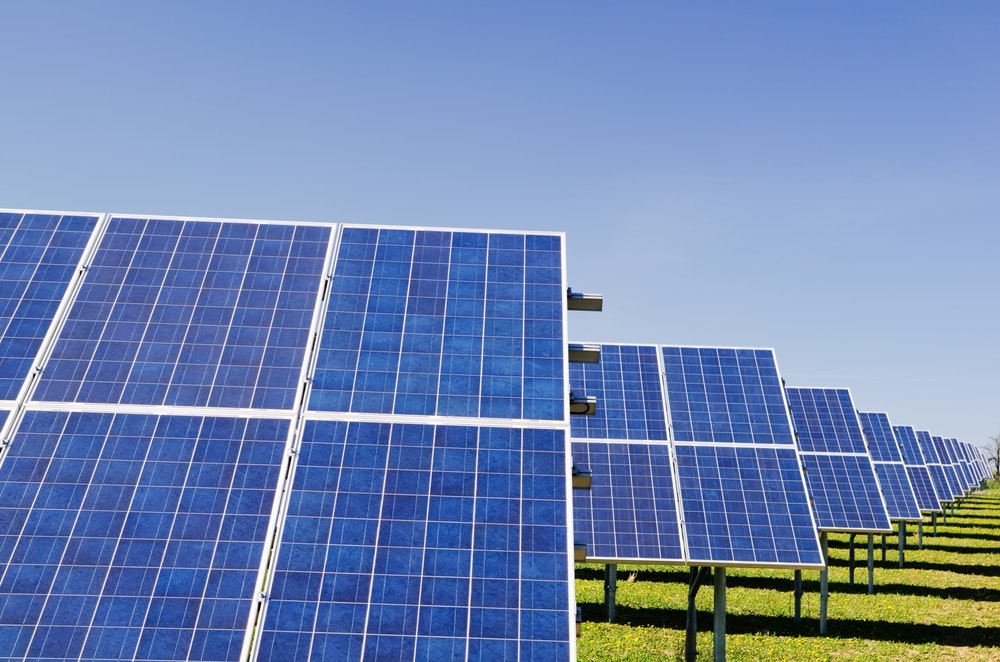 Beneficiar:	   S.C. BIO EURO MESES S.R.L.Sediu social:	Aleea Movilestilor, Nr. 4E, Bl. E, Et. 1, Ap. 19, Mun. Zalau, Jud. Salaj     Punct de lucru: Sat CRISENI, Com. CRISENI, Nr. Cadastral 52996,                                52997, 52998, 52999, 53000, 52895, 52896,                                 Jud. SALAJBucuresti, DEC 2023Aceasta documentatie poate fi folosita in exclusivitate pentru scopul pentru care este in mod specific furnizat si nu poate fi reprodus, copiat, imprimat sau intrebuintat integral sau partial, direct sau indirect in alte scopuri, fara permisiunea prealabila a proprietarului, acordata legal in scris.MEMORIU DE PREZENTARE PENTRU OBTINEREA ACORDULUI DE MEDIUpentru proiectul„Construire centrala fotovoltaică pentru producere energie verde si racordarea la  rețea cu putere instalată de 20 570,16 kWp amplasată pe sol – BIOENERGY 1”Beneficiar:	  S.C. BIO EURO MESES S.R.L.Sediul social:	Aleea Movilestilor, Nr. 4E, Bl. E, Et. 1, Ap. 19, 	Mun. Zalau, Jud. SalajIntocmit,THINK BLU SOLUTION S.R.L Decembrie 2023CUPRINSLEGATURA CU ALTE ACTE NORMATIVE SI/SAU PLANURI/	48PROGRAME/STRATEGII/DOCUMENTE DE PLANIFICARE	48Justificarea incadrarii proiectului	49Planul/programul/strategia/documentul de programare/planificare din care face proiectul	49LUCRARI NECESARE ORGANIZARII DE SANTIER	49Descrierea lucrarilor necesare organizarii de santier	50Localizarea organizarii de santier	50Descrierea impactului asupra mediului a lucrarilor organizarii de santier	50Surse de poluanti si instalatii pentru retinerea, evacuarea si dispersia poluantilor in mediu in timpul organizarii de santier	51Dotari si masuri prevazute pentru controlul emisiilor de poluanti in mediu	51LUCRARI DE REFACERE A AMPLASAMENTULUI	52Lucrarile propuse pentru  refacerea  amplasamentului la finalizarea investitiei, in  caz  de accidente si/sau la incetarea activitatii	52Aspecte referitoare la prevenirea si modul de raspuns pentru cazuri de poluari accidentale............................................................................................................................................51Aspecte referitoare la inchiderea/dezafectarea/demolare	53Modalitati de refacere a starii initiale/reabilitare in vederea utilizarii ulterioare a terenului	53DESCRIEREA PROIECTULUI DIN PUNCT DE VEDERE AL INCIDENTEI PREVEDERILOR ART. 28 DIN O.G. NR. 57/2007 PRIVIND REGIMUL ARIILOR PROTEJATE	54DESCRIEREA PROIECTULUI DIN PUNCT DE VEDERE AL INCIDENTEI PREVEDERILOR ART. 54 DIN LEGEA APELOR NR. 107/1996 REACTUALIZATA	54ANEXE	54DENUMIREA PROIECTULUITema proiectului “Construire centrala fotovoltaică pentru producere energie verde si racordarea la  rețea cu putere instalată de 20 570,16 kWp amplasată pe sol – BIOENERGY 1”.Proiectul urmareste realizarea unui parc fotovoltaic cu puterea instalată de 20 570,16 kWp, în satul Criseni, comuna Criseni, Judetul Salaj, format din 36 088 panouri fotovoltaice de 570 Wp, monocristaline care vor fi conectate la 58 invertoare de tip „string” cu puterea instalata de 17 400 kW.Terenurile pentru care se cere acordul pentru realizarea proiectului, sunt situate in satul Criseni, comuna Criseni, nr. cadastrale 52996, 52997, 52998, 52999, 53000 (rezultate din dezmembrarea numărului cadastral 51524), 52895, 52896 (rezultate din dezmembrarea numărului cadastral 51530), judeţul Salaj.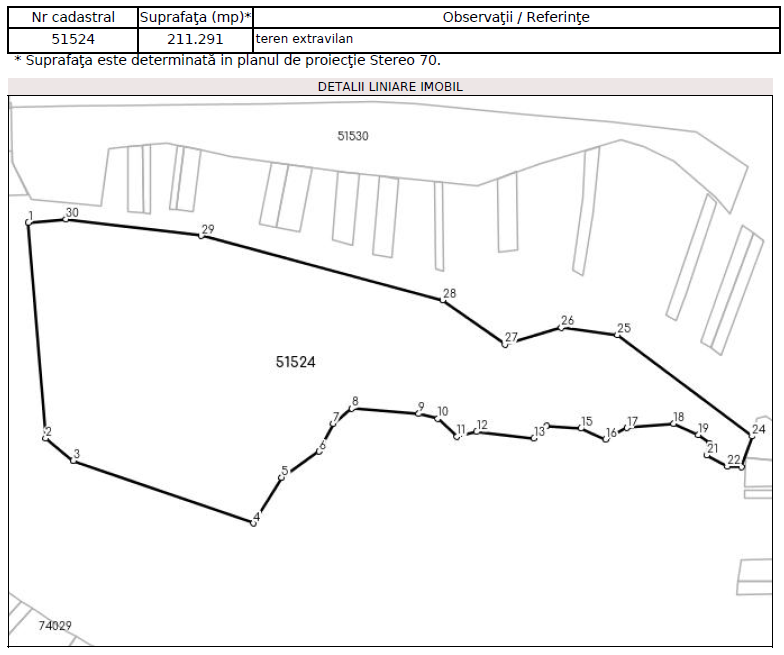 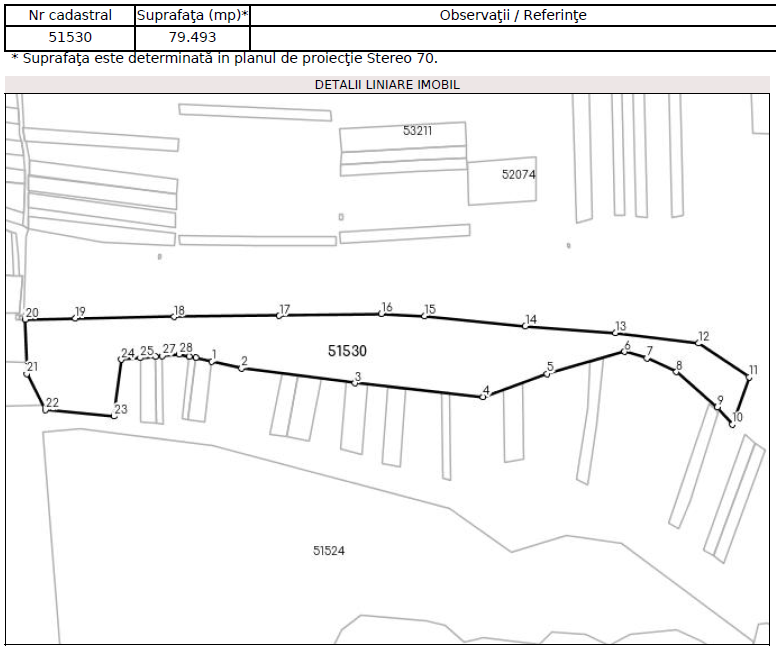 Figura 1 – Plan de situatie si Plan de amplasament a obiectivuluiTITULARUL PROIECTULUIDenumirea obiectivului de investitii:	“Construire	centrala	fotovoltaică pentruProducere energie verde și racordarea la retea cu puterea instalată de  20 570,16 kWp amplasata pe sol – BIOENERGY 1”Titularul si beneficiarul proiectului:	BIO EURO MESES S.R.L.Sediul social:	aleea Movilestilor, nr. 4E, bl. E, et. 1, ap. 19, mun. Zalau, jud. SalajTelefon:	                                                              0741 411 816email:	poppaulvasile@yahoo.comNumar inregistrata ONRC:	J31/207/11.04.2017Cod Unic de Inregistrare	37369555Forma de proprietate:	privataReprezentant legal:	FARAGAU PAULA-SORINAProiectant general:	                                      THINK BLU SOLUTION S.R.LNumar inregistrata ONRC:	J40/17180/2020Cod Unic de Inregistrare	40197719Persoana de contact:	Cheran Ion Cosmin telefon 0743.005.805 e-mail: cheran@thinkblu.roElaboratorul documentatiei tehnice:	               THINK BLU SOLUTION S.R.L Numar inregistrata ONRC:	                           J40/17180/2020Cod Unic de Inregistrare	40197719Persoana de contact:	Cheran Ion Cosmin telefon 0743.005.805 e-mail: cheran@thinkblu.roMemoriul tehnic a fost realizat conform Normativului de continut pentru Memoriul tehnic necesar emiterii Acordului de Mediu, Anexa 5.E din Legea nr. 292/2018 privind evaluarea impactului anumitor proiecte publice si private asupra mediului, corelata cu Ordin nr. 19/2010 pentru aprobarea Ghidului metodologic privind evaluarea adecvata a efectelor potentiale ale planurilor sau proiectelor asupra ariilor naturale protejate de interes comunitar modificat prin Ordinul 262/2020, cerintele Legii nr. 243/2018, privind aprobarea Ordonantei de urgenta a Guvernulului nr. 78/2017 pentru modificarea si completarea Legii apelor nr. 107/1996, in baza Deciziei etapei de evaluare initiala nr. 83/07.06.2023 (Anexa nr. 1) si pe baza documentatiei tehnice puse la dispozitie de beneficiar.DESCRIEREA CARACTERISTICILOR FIZICE ALE PROIECTULUI3.1. Rezumatul proiectuluiProiectul “ Construire centrala fotovoltaică pentru producere energie verde si racordarea la  rețea cu putere instalată de 20 570,16 kWp amplasată pe sol – BIOENERGY 1”, are ca beneficiar societatea BIO EURO MESES SRL înregistrată la Oficiul Registrul Comerțului sub nr. J31/207/2017, cod de înregistrare fiscală  37369555, cod CAEN 0125 – „productia de energie electrica”, conform certificatului de inregistrare fiscala (Anexa nr. 2)Proiectul consta in realizarea unui unui parc fotovoltaic cu puterea instalată de 20 570,16 kWp, în satul Criseni, comuna Criseni, judetul Salaj, România.Numărul de panouri fotovoltaice care se propune pentru această instalaţie este de 36 088 bucăți de570W, de unde reiese o putere total instalată de 20 570,16 kWp.Panourile fotovoltaice sunt monocristaline 144 de celule şi au dimensiunea de 2278 x 1134 x 30 mm, greutate 32,7 kg.Tipul de panou fotovoltaic este produs de Phono Solar, model PS570M7GFH-24/TNH, are puterea instalată de 570Wp, de tip monocristalin, cu o eficienţă de 22.07% în condiţii STC si a carui performanță nu scade sub 87,4% dupa 30 de ani de funcţionare, conform fişelor tehnice şi a garanţiei de performanţă emisă de Producător.Instalatia fotovoltaică cu puterea instalată de 20 570,16 kWp va genera anual o energie totală deaproximativ 28 254,026 MWh/an.Realizarea investiţiei presupune:montarea unei capacităţi de producere de energie gratuită, inepuizabilă şi infinit regenerabilă care va reduce riscurile asociate preţurilor volatile ale combustibililor fosili;eficientizarea consumului de energie şi promovarea resurselor regenerabile, inovării, cercetării şi dezvoltării tehnologice prin alinierea la tintele strategiei nationale;pe durata funcţionării nu vor exista emisi de gaze, deşeuri sau riscuri de accidente fizice;costuri de operare, întreţinere şi reparaţii minime.3.2. Justificarea necesitatii proiectuluiParcul fotovoltaic va furniza energie electrică nepoluantă conform „Strategiei Energetice a României pentru perioada 2020-2030" în care se menţionează „Promovarea producerii energiei pe bază de resurse regenerabile".Proiectul tehnic propune realizarea unui parc fotovoltaic cu puterea instalată de 20 570,16 kWp, învecinătatea satului Criseni, comuna Criseni, judetul Salaj, România, care va avea drept rezultat:introducerea unei capacitati de producere energie care sa minimizeze problemele avute in alimenterea cu energie a zonei.dezvoltarea economică a zonei;dezvoltarea şi modernizarea infrastructurii energetice;dezvoltarea infrastructurii de afaceri;eficientizarea consumului de energie şi promovarea resurselor regenerabile, inovării, cercetării şi dezvoltării tehnologice.Valoarea investitieiValoarea investitiei este de aproximativ 14 399 112 euro.  Sursa de finantare: fonduri proprii si credite bancare.Perioada de implementare propusaCalendarul activitatilor ce vor fi desfasurate in cadrul proiectului supus avizarii este strict legat de constrangerile privind calendarul avizarii proiectului.Din punct de vedere institutional, pentru implementarea proiectului ce face obiectul prezentului, este necesara parcurgerea unor succesiuni de activitati pregatitoare:Avizarea componentelor proiectului – obtinerea avizelor si acordurilor, inclusiv din  partea autoritatilor de mediu;Organizarea activitatilor de pregatire a executiei lucrarilor;Executia propriu-zisa a lucrarilor;Procurarea si montarea echipamentelor/instalatiilor;Testarea acestora;Pregatirea pentru punerea in functiune;Punerea in functiune.Se preconizeaza finalizarea proiectului in termen de 14 luni.Planse reprezentand limitele amplasamentului proiectului, inclusiv orice suprafata de teren solicitata pentru a fi folosita temporar (planuri de situatie si amplasamente)Prin tema de proiectare, pe terenurile in suprafata de 290.784 mp, proprietatea beneficiarului BIO EURO MESES SRL, conform documentelor din Anexa nr. 3, situate in satul Criseni, comuna Criseni, 52996, 52997, 52998, 52999, 53000 (rezultate din dezmembrarea numărului cadastral 51524), 52895, 52896 (rezultate din dezmembrarea numărului cadastral 51530), judet Salaj, se propune realizarea unui parc fotovoltaic cu puterea instalată de  20 570,16 kWp.Conform Planului de incadrare in zona si a Planului de situatie (Anexa nr. 4), terenurile pe care se doreste realizarea investitiei au urmatoarele vecinatati:- la sud, pădure;- la nord, proprietate privata;- la est, proprietate privata;- vest, Nr. Cadastral 54002.Coordonate geografice (47°13'20.85"N 23°3'29.63"E)Terenurile sunt libere de constructii, fiind ocupate de zona verde neamenajata, nu vor avea loc defrisari.Prin Certificatul de Urbanism nr. 12 din 06.02.2023, cu titlul ,,Construire centrala fotovoltaica pentru producere energie verde si racordare la retea cu puterea instalata de 20570,16 kWp, amplasata pe sol – BIOENERGY 1” (Anexa nr. 5) se  specifica urmatoarele regimuri:Regimul juridicTerenurile studiate sunt proprietatea Composesoratului Crisana, fiind inscrise in Extrase de Carte Funciara nr. 52996, 52997, 52998, 52999, 53000 CRISENI (rezultate din dezmembrarea nr cad 51524), 52895, 52896 CRISENI (rezultate din dezmembrarea nr cad 51530), nr. cad. 52996, 52997, 52998, 52999, 53000, 52895, 52896, in suprafata de 83.115+2.277+2.828+115.426+7.645=211.291 mp si +63.016+16.477=79.493 mp si sunt situate in extravilanul comunei Criseni, avand categoria de folosinta pasune.Regimul economicTerenurile se afla in extravilanul comunei Criseni, avand categoria de folosinta pasune. Exista incheiat contract de inchiriere intre BIO EURO MESES SRL si Composesorat Crisana.Conform art. 92, alin. 2,lit. j din Legea 18/1991 a fondului funciar, republicata si modificata ulterior, pe terenurile agricole de clasa a III-a, a IV-a si a V-a de calitate, avand categoria de folosinta arabil, pasune, vii si livezi, precum si pe cele amenajate cu lucrari de imbunatatiri funciare, situate in extravilan, in baza autorizatiei de construire si a aprobarii scoaterii definitive sau temporare din circuitul agricol, pot fi amplasate urmatoarele obiective de investitie:j ) specifice producerii de energie electrica din surse regenerabile: capacitati de productie a energieisolare, energiei eoliene, energiei din biomasa, biolichide si biogaz, unitati de stocare a electricitatii,statii de transformare sau alte sisteme similare care se pot amplasa pe terenurile agricole situate inextravilan, in suprafata de maximum 50 ha." Confonn art. I 11, lit.g din Legea nr.50/1991 privind autorizarea executarii lucrarilor de constructii,republicata, modificata si completata ulterior, se emit autorizatii de construire/desfiintare faraelaborarea, avizarea si aprobarea, in prealabil, a unei documentatii de amenajare a teritoriului si/sau aunei documentatii de urbanism pentru:g) obiective de investitii pe terenurile agricole din extravilan, prevazute la art. 92 a/in. (2) lit. c), e) sij) din Legea fondului funciar nr. 18/ 1991, republicata, cu modificarile si completarile ulterioare, siconstrucfiile prevazute la art. 92 alin. (3) din Legea fondului funciar nr. 18/1991, republicata, cu modificarile si completarile ulterioare. "          ln cazul in care proprietarul terenului doreste sa scoata din circuitul agricol doar o parte din terenul detinut, pentru indeplinirea acestei proceduri, autorizatia de construire va fi insotita de documentatia                                    tehnica cadastrala.  Regimul tehnicTerenurile se afla in extravilanul comunei Criseni, si partial in zona de protectie C.F.R. Date tehnice. Forme fizice ale proiectului (planuri, cladiri, alte structuri, materiale de constructie)Prin proiect se are în vedere realizarea unui parc fotovoltaic cu puterea instalată de 20 570,16 kWp,  în satul Criseni, comuna Criseni, judetul Salaj, România, pe terenuri arabile in suprafata totala de 290.784 mp, proprietatea beneficiarului BIO EURO MESES SRL, conform Planurilor de situatie si de amplasament anexate prezentului memoriu. Terenurile aferente proiectului propus au urmatoarele numere cadastrale: 52996, 52997, 52998, 52999, 53000 (rezultate din dezmembrarea numărului cadastral 51524), 52895, 52896 (rezultate din dezmembrarea numărului cadastral 51530).Parcul fotovoltaic va fi constituit din:Câmpul fotovoltaicCampul fotovoltaic va fi realizat din panouri fotovoltaice cu dimensiunile de 2278 mm lungime x 1134mm latime x 30 mm grosime, formate din 144 de celule fotovoltaice.Tipul de panou fotovoltaic recomandat trebuie să aibă puterea instalată de 570 Wp, tehnologie monocristalină.Numărul total de panouri fotovoltaice este de 36 088 bucati care vor fi conectate la 58 invertoare de tip „string”.InvertoareInvertoarele vor face conversia de la tensiunea continuă produsă de panourile fotovoltaice la tensiunea alternativă care poate fi livrată ȋn reţea.Se vor folosi invertoare tip „string”, 58 bucaţi, cu puterea instalată de 300 kW.Montarea  acestor  invertoare  se  va  face  ȋn  exterior,  vor  avea  gradul  de  protecţie  IP66  şi  vor  fi amplasate pe structura metalică de susţinere a panourilor, pe suporturi special proiectate, ȋn spatele panourilor  fotovoltaice  pentru  a fi  ferite  de fenomenele  meteorologice  sau  de  acţiunea  directă a razelor solare.3.6.1. Descrierea functionala si constructiva a ansambluluiPrin implementarea proiectului se urmareste realizarea parc fotovoltaic cu puterea instalată de20 570,16 kWp.Descrierea soluţiei tehniceEchipamentele principale ale centralei fotovoltaice sunt următoarele:Câmpul de panouri fotovoltaice;Invertorul de retea (on-grid) si sistemul de monitorizare/operare al instalaţiei;Structura metalică pentru fixarea panourilor fotovoltaice;Cabluri electrice şi accesorii (DC şi AC), cabluri de comunicaţie, sistemul de împământare.Câmpul de panouri fotovoltaicePanourile fotovoltaice sunt monocristaline, formate din 144 de celule şi au dimensiunea de 2278 x 1134 x 30 mm, greutate 32,7 kg.Tipul de panou fotovoltaic este produs de Phono Solar, model PS570M7GFH-24/TNH, are puterea instalată de 570Wp, de tip monocristalin, cu o eficienţă de 22.07% în condiţii STC, si a carui performanţă nu scade sub 87,4% dupa 30 de ani de funcţionare, conform fişelor tehnice şi a garanţiei de performanţă emisă de Producător.Numărul de panouri fotovoltaice care se propune pentru această instalaţie este de 36 088 bucati de 570Wp, de unde reiese o putere total instalată de 20 570,16 kWp.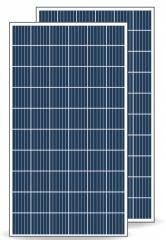 Instalatia fotovoltaică cu puterea instalată de 20 570,16 kWp va genera anual oenergie totală de aproximativ 28 254,026  MWh/an.Invertoarele de reţea (on-grid) şi sistemul de monitorizare/operare al centralei Invertoarele propuse pentru acest proiect vor fi furnizate de la producătorul Huawei, ultima generaţie şi este de tipul SUN2000-330KTL-H1, de tipul „string inverter”.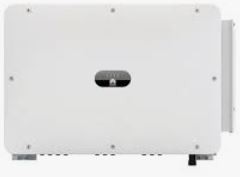 Numărul de invertoare propus este de 58 bucati cu puterea instalatăde 300 kW.Invertoarele vor face conversia de la tensiunea continuă produsă de panourile fotovoltaice la tensiunea alternativă care poate fi livrată ȋn reţea.Invertorul nu necesită o alimentare a serviciilor interne proprii având ventilaţie naturală, acesta se va alimenta pe durata nopţii din tabloul electric, în sens invers, daca va fi nevoie, consumul pe timp de noapte fiind de 1 W.Invertorul va respecta cerinţele şi normele tehnice în vigoare ale operatorului de distribuţie din zona Producatorului (parametrii energetici şi de calitate, protecţie la insularizare etc.).Având gradul de protecţie IP66 acesta se va monta în mediul exterior, pe suporţi metalici speciali, lângă panourile fotovoltaice.Interacţionarea cu reţeaua electrică internă a consumatorului si cu reţeaua de distribuţie  localăLimitarea puterii active - invertorul poate limita puterea activă produsă şi injectată în reţeaua electrică la comanda operatorului, preluând datele de consum de la aceesorii opţionale;Injectarea de putere reactivă– invertorul poate produce, sau consuma, putere reactivă lacomanda operatorului sau după o curbă caracteristică prestabilită;Recuplarea după un defect – după dispariţia unui defect produs in reţea, invertorul poate porni la puterea maximă rapid sau la 10% din puterea nominală pe minut până ajunge la puterea maximă produsă;Protecţia   la   insularizare   –   această   funcţie   detectează   formarea   insularizării   instalaţiei fotovoltaice pe durată sau după un defect şi deconectează invertorul de la reţea.Sistemul de monitorizare/operare al centraleiInvertorul va avea un display cu indicatoare LED. Pentru a transmite informaţile colectate local spre o  interfaţă  de comunicare  care  poate  fi  interogată  de  către  un  operator  al  centralei  fotovoltaice, invertorul permite o comunicaţie pe RS485 până la Smart Power Meter amplast în tabloul electric de conexiune. Acest logger are capacitatea de a transmite prin 4G datele colectate către portalul producătorului NetEco.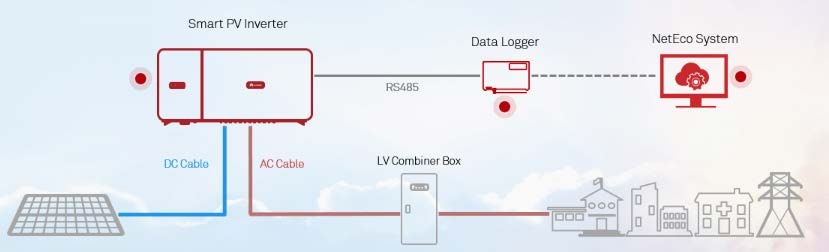 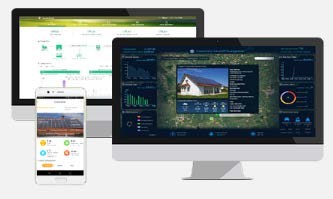 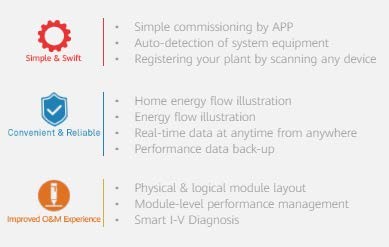 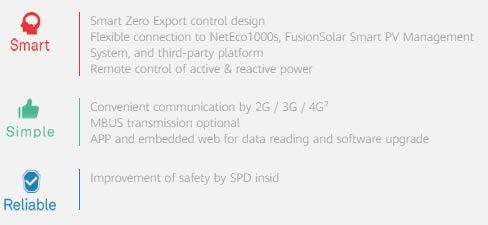 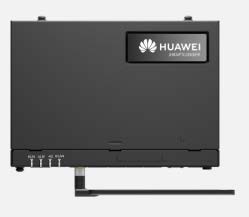 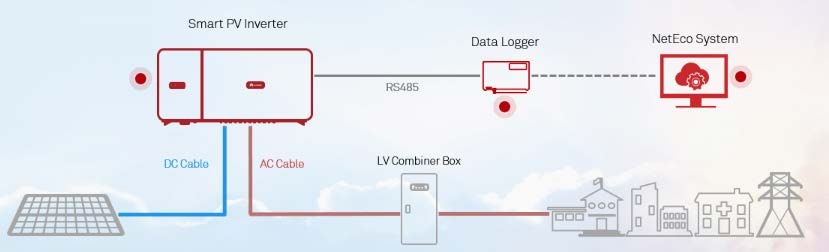 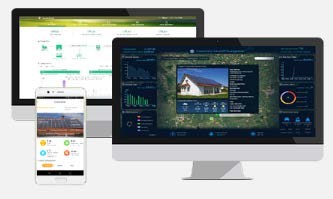 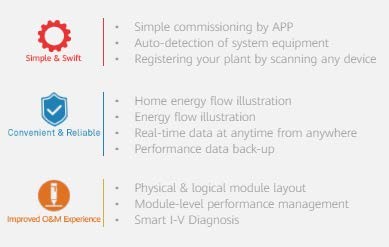 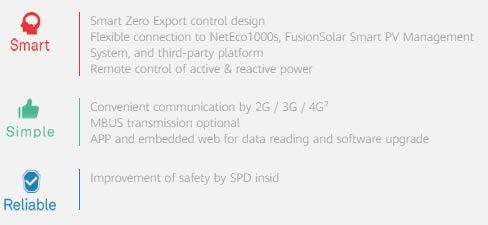 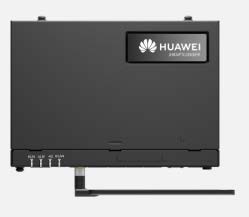 Acest portal permite accesul la un tool online de analiză a comportamentului stringurilor de panouri care poate ajuta în atingerea unei eficienţe sporite în procesul de O&M al centralei, asigurând o mentenanţă proactivă şi un cost redus de operare.Structura metalică pentru fixarea panourilor fotovoltaicePanourile fotovoltaice vor fi fixate pe o structură metalică prefabricată special proiectată pentru instalaţii fotovoltaice, care respectă azimutul şi structura acoperişului pe care va fi amplasată, precum  şi  cerinţele  legate  de  greutatea  ansamblului  de  module  fotovoltaice  şi  de  încărcările suplimentare generate de factorii meteorologici – vânt, zăpadă, chiciură.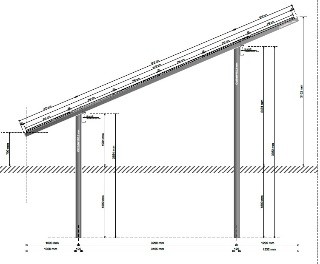 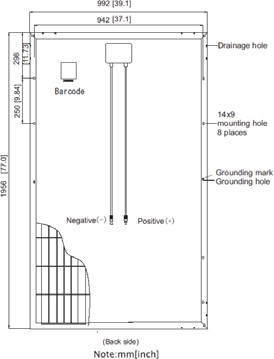 Dimensiunile panourilor sunt de 2278 x 1134 mm, au o grosime de 30 mm şi o greutate de 32,7 kg. Atât pe direcţie transversală cât şi pe direcţie longitudinală se va lasa un rost de 20 mm între panouri, unde se vor introduce clemele speciale de prindere. Panourile vor fi fixate cu clemele de prindere cu ajutorul unui bulon care se va fixa de colierele de prindere a grinzilor longitudinale din aluminiu.Structura  de  montare  va  asigura  o  înălţime  corespunzătoare  a  marginii  inferioare  panourilor fotovoltaice faţă de suprafaţa solului, pentru a permite o funcţionare optimă în perioadele cu căderi de zăpadă sau precipitaţii mai mari decât mediile înregistrate.Se propune un singur tip de structură de tip 2 panouri puse portret 20-24 panouri pe şir. Unghiul deînclinare al structurii va fi de 20o-30o.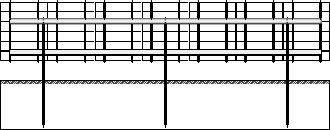 Prezentarea lucrărilor electrice proiectateCablurile electrice si accesorii (DC si AC)Curent continuuCablurile de curent continuu se compun din cablurile ce conectează panourile ȋntre ele alcătuind şirurile de panouri şi cablurile ce conecteaza şirurile de panouri la invertoare.Cablurile ce conecteză panourile ȋntre ele sunt furnizate din fabrică de producător, 2 pentru fiecare panou ( +, - ), de 0.9 m lungime. În cazul depăşirii distanţei de 1.8 m dintre panouri se poate confecţiona  un  singur  cablu  de  lungimea  necesară.  Acestea  se  vor  monta  pe  profilele  structurii metalice fixate cu coliere de plastic. Este necesară prevederea aprovizionării cu un număr acoperitor de conectori speciali şi conductor monofilar izolat cu aceleaşi caracteristici cu ale cablurilor de interconectare cu care sunt dotate panourile fotovoltaice.Cablurile de conectare a şirurilor de panouri la invertoare vor fi confecţionate la faţa locului, pozate pe profilele suportului cu coliere de plastic sau ȋn pământ dacă structura pe care sunt poziţionate şirurile nu este aceeaşi cu structura pe care este poziţionat invertorul. Trecerea de la suportul metalicla pământ cât si pe tot traseul pe care este pozat cablul se va face printr-un tub flexibil de protecţie pentru cabluri electrice tip copex.Curent alternativCablurile de curent alternativ se compun din cablurile ce conectează invertoarele la tablourile electrice de conexiune şi apoi la postul de transformare şi cablul ce conectează postul de transformare la punctul de conexiune cu reţeaua electrică de distribuţie.Traseul de cabluri de curent continuu cât şi cel de curent alternativ se recomandă a trece la minim 0,5 m de orice fundaţie sau platformă cât şi de drumul de exploatare intern proiectat sau orice drum existent  care  se  intersectează  cu  traseul  cablului.  Acestea  se  vor  realiza  ȋn  profile  tip  conform normativelor ȋn vigoare.Instalaţie de protecţie ȋmpotriva loviturilor de trăsnetS-a proiectat o instalaţie de protecţie ȋmpotriva loviturilor de trăsnet la următoarele componente aleparcului fotovoltaic:- la structura metalică prefabricată pe care se fixează panourile fotovoltaice;- la anvelopele de beton (construcţii prefabricate) a postului de transformare.Instalaţie de protecţie ȋmpotriva supratensiunilor atmosferice accidentalePentru aceasta protecţie s-au prevazut descărcatoare racordate la instalaţia de legare la pământ, ȋn părtile componente ȋn care pot apare aceste supratensiuni şi anume:ȋn tablourile electrice de conexiuneȋn postul de transformare;ȋn cutiile de derivatie de pe stâlpii de iluminat.Instalaţia de legare la pământproiectat cate o instalatie de legare la pamant la:- parcul fotovoltaic;- anvelopa postului de transformare.   Postul de transformare 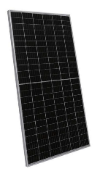 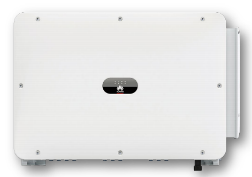 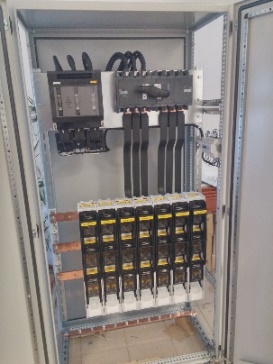 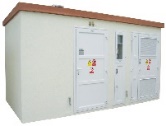 Numarul total de posturi de transformare (PT) este de 5 bucati – 3x (2 x 2500kVA), 1x (1x2500 kVA) si 1x (1x2000 kVA), 0.8/20 kV. Echipamentele postului vor fi amplasate ȋntr-o anvelopă prefabricată din beton montată ȋn exterior, pe amplasamentul centralei fotovoltaice conform planului de situatie anexat. Detaliile tehnice ale postului de transformare sunt descrise in partea desenată a prezentei documentaţii. Producătorul va pune la dispoziţie la predare toate documentaţiile tehnice, impreuna cu garanţia şi manualul de ĩntreţinere şi operare, care vor face parte integranta din cartea tehnică a lucrării.Anvelopa postului de transformare este compusă din 2 elemente care vor forma o singură unitate:Infrastructură (fundaţia-tip cuvă – asa vine de la furnizor);Suprastructură (cabina propriu-zisă, planşeu-acoperiş);Postul de transformare va fi echipat cu următoarele echipamente:Echipamentul de comutație și comanda de JT (800 V);Echipamentul de comutație și comanda de MT (20 kV);Transformatoare de putere 0,8/20 kV.Celulele de medie tensiune se montează pe o confecţie metalică care va fi protejată anticoroziv prin vopsire. Accesul cablurilor la celule se face prin golurile de trecere lăsate ȋn cuvă. Ȋn interiorul cabinei se va realiza o centură de egalizare potenţial care va fi conectată la priza de pământ exterioară. La această centură interioară se leagă prin ramificaţii separate:carcasele echipamentelor inclusiv elementele de susţinere ale acestora;elementele metalice ale construcţiei (grile, armături, etc.);armăturile, ecranele şi ȋnvelişurile metalice ale tuturor cablurilor electrice cu excepţia acelora la care din considerente de fucţionare este interzisă o astfel de legare la pământ;alte elemente conductoare care nu fac parte din circuitele de lucru, dar care ȋn mod accidental, ar putea intra sub tensiune printr-un contact direct, prin defect de izolatie sau prin intermediul unui arc electric cum sunt (uşi de acces, suporţi de fixare, grile de ventilaţie  etc).Ȋnainte de montarea anvelopei de beton se vor realiza o serie de lucrări pregătitoare de amenajare a platformei de montare. Astfel, anvelopa se va monta pe un strat de beton de egalizare, nisip sau balast, iar după montare se va reface cadrul natural din zonă prin acoperirea cu pământ a punctului de conexiune până la nivelul superior al cuvei. Pentru respectarea limitelor maxime admise de STAS 2612-87 cu privire la tensiunile de atingere şi de pas se va realiza o priză de pământ artificială şi o instalaţie de dirijare a potenţialelor în exteriorul anvelopei punctului de conexiune. Prezentarea lucrărilor civile proiectateDrumul de servituteȊn locaţia  pe care se va amplasa parcul fotovoltaic se va organiza un drum de servitute interioară pentru a deservi operaţiile de instalare, operare şi mentenanţă. Drumurile de exploatare existente din zona amplasamentului nu vor fi afectate, iar zona afectată temporar se va reface la stadiul anterior dupa terminarea lucrărilor.Structura metalică prefabricată pentru susţinerea panourilor fotovoltaicePanourile fotovoltaice vor fi fixate pe suporturi special proiectate, care respectă azimutul şi înclinarea necesară, precum şi cerinţele legate de greutatea ansamblului de panouri fotovoltaice şi de încărcările suplimentare generate de factorii meteorologici – vânt, zăpadă, chiciură.Se vor utiliza structuri metalice ţinând cont de următoarele caracteristici :înclinarea de 25° (ȋnclinare optimă calculată pe baza software-urilor specializate);modul de interconectare a panourilor fotovoltaice;evaluarea încărcărilor la acţiunea factorilor externi: vânt, zapadă, cutremure etc.topografia şi caracteristice geotehnice ale terenului.Structura suportului trebuie să răspundă următoarelor cerinţe principale:să fie aptă pentru a fi utilizată potrivit scopului pentru care a fost prevăzută, ţinând seama de durata ei de viaţă şi cheltuielile antrenate. Suportul se încadrează în Clasa 4. „Clădiri temporare, clădiri agricole, clădiri pentru depozite, etc.” caracterizate de un pericol redus de pierderi de vieţi omeneşti în caz de avariere la cutremur;să reziste la efectele tuturor acţiunilor în timpul execuţiei şi exploatării şi să aibă o durabilitate corespunzătoare;să nu fie grav avariată sau distrusă de evenimente ca explozii, şocuri, seism sau consecinţeale erorilor umane.ȊmprejmuireaPentru evitarea accesului persoanelor neautorizate ȋn perimetrul parcului fotovoltaic s-a proiectat o ȋmprejmuire a incintei, cu următoarele caracteristici: gard metalic din plasă de sârmă de 2.0 m ȋnălţime;stâlpi metalici de susţinere plasă de sârmă, bătuți în pământ la o adâncimede 1 m.;sistem de ancoraj plasă de sârmă;poartă acces auto 4,0 m lăţime, simplă, ȋn 2 canaturi;poartă acces pietonal, 1,0 m lăţime, simplă, ȋntr-un canat.IluminatulInstalatia de iluminat interior, este realizata cu corpuri de iluminat echipate in general cu lampi florescente, compact florescente dupa mediul ambiant al incaperii in care se instaleaza si respectandu-se nivelele de iluminare impuse de catre normativele in vigoare.Iluminatul exterior al parcului fotovoltaic se va realiza cu ajutorul unor stilpi de 9 m pe care se vor monta cite 2 corpuri de iluminat 250W. Comanda iluminatului exterior se va face manual sau automat prin intermediul unui senzor crepuscular.Instalatii electrice de medie tensiune nu fac obiectul prezentului proiect.Circuitele de iluminat sunt protejate cu disjunctoare diferenţiale de 30 mA.Conectare la SENTransformatorul din interiorul postului de transformare va face transformarea din joasă tensiune ȋn medie tensiune pentru a exporta puterea produsă de parc ȋn reţeaua de medie tensiune locală.Soluţia de racordare a centralei fotovoltaice la reţeaua electrică locală de distribuţie se va definitiva ȋn urma avizului de racordare realizat de către operatorul de reţea din zona respectivă.BILANT TERITORIALSuprafata totala terenuri: 290.784 mp din care 192.294 mp (66,12%) suprafata vegetatie.Suprafata totala terenuri – 290.784 mp din care:- suprafata parc fotovoltaic (amprenta la sol a panourilor fotovoltaice): 93.225mp;- suprafata construita (invertoare, posturile de transformare si statia de transformare, gard imprejmuire): 2.815mp;- suprafata circulatii: 2.450mp;- suprafata spatii verzi: 192.294mp.Total bilant: 93.225mp + 2.815mp + 2.450mp + 192.294mp = 290.784mp.Elemente specifice caracteristice proiectuluiProfilul si capacitatile de productieProiectul urmareste realizarea unui parc fotovoltaic cu puterea instalată de 20 570,16 kWp, în satul Criseni, comuna Criseni, Judetul Salaj, format din 36 088 panouri fotovoltaice de 570 Wp, monocristaline care vor fi conectate la 58 invertoare de tip „string” cu puterea instalata de 300 kw.Descrierea instalatiei si a fluxurilor tehnologice existente in amplasamentEchipamentele principale ale centralei fotovoltaice sunt următoarele:Câmpul de panouri fotovoltaice;Invertorul de reţea (on-grid) şi sistemul de monitorizare/operare al instalaţiei;Structura metalică pentru fixarea panourilor fotovoltaice;Cabluri electrice şi accesorii (DC şi AC), cabluri de comunicaţie, sistemul de împământare.Descrierea proceselor de productie ale proiectului propus, in functie de specificul investitiei, produse si subproduse obtinute, marimea, capacitateaProiectul consta in realizarea unui unui parc fotovoltaic cu puterea instalată de 20 570,16 kWp, în satul Criseni, comuna Criseni, Judetul Salaj, România.Numărul de panouri fotovoltaice care se propune pentru această instalaţie este de 36 088 bucăți de570W, de unde reiese o putere total instalată de 20 570,16 kWp.Panourile fotovoltaice sunt monocristaline compuse din 144 de celule şi au dimensiunea de 2278 x 1134 x 30 mm, greutate 32,7 kg.Tipul de panou fotovoltaic este produs de Phono Solar, model PS570M7GFH-24/TNH, are puterea instalată de 570Wp, de tip monocristalin, cu o eficienţă de 22.07% în condiţii STC si a carui performanţă nu scade sub 87,4% dupa 30 de ani de funcţionare, conform fişelor tehnice şi a garanţiei de performanţă emisă de Producător.Instalatia fotovoltaică cu puterea instalată de 20 570,16 kWp va genera anual o energie totală deaproximativ 23 762 MWh/an.Descrierea proiectului punct de vedere tehnic, constructiv, functional- arhitectural si tehnologicSITUATIA EXISTENTATerenurile agricole pe care se doreste realizarea investitiei se afla in satul Criseni, comuna Criseni, judetul Salaj, au o suprafata de 290.784 mp din masuratori si sunt proprietatea beneficiarului.Terenurile sunt libere de constructii, fiind ocupate de zona verde neamenajata. Nu vor avea loc defrisari.SITUATIA PROPUSAProiectul urmareste realizarea unui parc fotovoltaic cu puterea instalată de 20 570,16 kWp, format din 36 088 panouri fotovoltaice de 570 Wp, monocristaline care vor fi conectate la 58 invertoare de tip „string” cu puterea instalata de 300 kW.Materii prime, energia si combustibilii utilizati, cu modul de asigurare a                acestora Materiile primeMateriile prime vor fi achiziționate pe bază de contracte, de la fime specializate și autorizate.           Depozitarea materialelor se va realiza pe sortimente și tipodimensiuni, astfel încât să se excludă pericolul de răsturnare, lovire, etc..Platformele de lucru sau de circulaţie, suprafeţele de depozitare, zona de intreţinere echipamente vor fi clar delimitate în incinta șantierului. UtilitatiPentru implementarea proiectului nu sunt necesare utilitati.Racordarea la retelele utilitare existente in zonaAlimentarea cu apăNu este cazulEvacuarea apelor uzate Nu este cazulAsigurarea apei tehnologice, Nu este cazulAsigurarea agentului termic Nu este cazul Descrierea lucrarilor de refacere a amplasamentului in zona afectata de executia investitieiTerenurile in care se vor efectuate lucrarile sunt proprietate privata si nu vor depasi limitele amplasamentului analizat.Nu se vor afecta spatiile din zona amplasamentului.Cai noi de acces sau schimbari ale celor existentePentru lucrarile necesare realizarii investitiei se va utiliza drumul public pana la intrarea in amplasament si traseele interioare ale amplasamentului. Stationarea autovehiculelor se va asigura in interiorul proprietatii.Resurse naturale folosite in constructie si functionareToate materialele necesare pentru realizarea lucrarilor vor fi procurate de la centre autorizate. Materiile prime si materialele reprezentand sau continand resurse naturale, necesare desfasurarii activitatilor vor fi specifice etapelor proiectului.Motorina/benzina - pentru vehiculele si utilajele folosite la realizarea lucrarilor:nu se va realiza o gospodarie proprie de carburanti;alimentarea cu combustibili a utilajelor si autovehiculelor care vor lucra in santier, se va realiza in statiile de distributie carburanti autorizate conform prevederilor legislatiei in vigoare;nu se vor executa lucrari de reparatii la utilaje si autovehiculele si nu se vor efectua schimburile de uleiuri, aceste activitati se vor realiza la operatori autorizati conform prevederilor legislatiei in vigoare.Depozitarea pamantului si a deseurilor rezultate in urma executarii lucrarilor se va face in locuri special amenajate in limita proprietatii iar transportul acestora se va efectua cu mijloace auto cu lada inchisa etans, depozitarea facandu-se in locuri special amenajate.Metode folosite in constructieLucrarile vor fi executate de un Contractor ce va fi selectat ulterior.Schema generala de organizare cuprinde ansamblul de lucrari de amenajare si dotari necesare desfasurarii in conditii de eficienta si securitate a lucrarilor de executie si montaj.Organizarea de santier se va desfasura pe amplasamentul aflat in proprietatea beneficiarului, cu respectarea legislatiei de protectia a muncii si de protectie la foc.Toate lucrarile se vor organiza in regie proprie de catre beneficiar. La inceperea lucrarilor propuse, organizarea de santier se va realiza integral in incinta proprietate privata, fara afectarea domeniului                                        public.Regulile de acces, programul de lucru, permisele de lucru, modul de utilizare al terenului, stocarea materialelor si a deseurilor, procedurile de securitate a muncii, protectie si prevenire a incendiului, protectia mediului, instituite si obligatorii vor fi aplicabile si Contractorului si tuturor subcontractantilor acestuia.Amplasamentul permite o desfasurare logistica corespunzatoare, suprafata necesara santierului este suficienta, astfel incat sa nu fie afectate activitatile invecinate amplasamentului.Montajul si punerea in functiune a echipamentelor vor fi efectuate de echipe specializate, sub supervizarea proiectantului de specialitate.Organizarea de santier aferenta proiectului va ocupa o suprafata mica de teren, fiind amplasata in cadrul amplasamentului ce dispune de toate facilitatile si nu se vor realiza cai de acces noi.Se vor folosi utilaje performante care nu produc pierderi de substante poluante in timpul functionarii si care nu genereaza zgomot peste limitele admise.Planul de executie: faza de constructie, punerea in functiune, exploatare, refacere si folosire ulterioaraCalendarul activitatilor ce vor fi desfasurate in cadrul proiectului supus avizarii este strict legat de constrangerile privind calendarul avizarii proiectului.Din punct de vedere institutional, pentru implementarea proiectului supus avizarii este necesara parcurgerea unei succesiuni de activitati pregatitoare. In rezumat, acestea constau in:avizarea componentelor proiectului – obtinerea avizelor si acordurilor, inclusiv din partea autoritatilor de mediu;organizarea activitatilor de pregatire a executiei lucrarilor, selectarea contractorului;pregatirea riguroasa a interventiei;montajul echipamentelor (civile + electrice);punerea in functiune, certificare;conectarea la reteua electrica. Planul de executieDurata de realizare a investitiei este estimata la 14 luni calendaristice de la data primirii acordului de mediu.Realizarea investiţiei cuprinde 5 faze principale corespunzătoare  obiectivelor, lucrărilor şi activităţilor necesare execuţiei conform tabelului de mai jos.Relatia cu alte proiecte existente sau planificateNu este cazul.Descrierea alternativelor studiate de titularul proiectuluiPentru proiectul de fata nu a fost realizat un studiu de fezabilitate, nu au fost avute in vedere si evaluate alternative tehnologice sau de amplasament.Alte activitati care pot aparea ca urmare a proiectuluiParcul fotovoltaic va furniza energie electrică nepoluantă conform „Strategiei Energetice a României pentru perioada 2020-2030"  în care se menţionează „Promovarea producerii energiei pe bază de resurse regenerabile".Oportunitatea investitiei:introducerea unei capacitati de producere energie care sa minimizeze problemele avute in alimenterea cu energie a zonei.dezvoltarea economică a zonei şi:dezvoltarea şi modernizarea infrastructurii energetice;dezvoltarea infrastructurii de afaceri;eficientizarea consumului de energie şi promovarea resurselor regenerabile, inovării, cercetării şi dezvoltării tehnologice.Alte autorizatii cerute pentru proiectIn conformitate cu prevederile legale si cerintele specifice ale Certificatului de Urbanism nr. 12 din 06.02.2023, s-a solicitat obtinerea urmatoarelor avize si acorduri:aviz ORANGE COMMUNICATION S.A.;aviz ANIF;aviz OSPA;aviz Directia Agricultura;aviz CFR;aviz Cultura.DESCRIEREA LUCRARILOR DE DEMOLARE NECESAREPentru implementarea proiectului nu sunt necesare lucrari de demolare. Terenurile sunt libere de constructii, fiind ocupate de zona verde neamenajata.DESCRIEREA AMPLASARII PROIECTULUITerenurile pentru care se cere acordul pentru realizarea proiectului, sunt situate in satul Criseni, comuna Criseni, nr. cadastrale 52996, 52997, 52998, 52999, 53000, 52895, 52896, judeţul Salaj si au urmatoarele vecinatati:- la sud, padure;- la nord, proprietate privata;- la est, proprietate privata;- vest, Nr. Cadastral 54002.5.1. Distanta fata de granite pentru proiectele care cad sub incidenta Conventiei privind evaluarea impactului asupra mediului in context transfrontieraNu este cazul incadrarii proiectului in prevederile Conventiei privind evaluarea impactului asupra mediului in context transfrontiera, adoptata la Espoo la 25 februarie 1991, ratificata prin Legea nr. 22/2001, impactul asupra mediului se manifesta numai in incinta amplasamentul.5.2. Localizarea amplasamentului in raport cu patrimoniul cultural potrivit Listei monumentelor istorice si Repertoriului arheologic nationalPrin Certificatul de Urbanism nr. 12 din 06.02.2023 cu titlul ,,Construire centrala fotovoltaica pentru producere energie verde si racordare la retea cu puterea instalata de 20570,16 kWp, amplasata pe sol – BIOENERGY 1” (Anexa nr. 5), se mentioneaza ca terenurile “Nu se afla pe lista monumentelor istorice si nici in zona acestora de protective”.5.3. Harti,	fotografii	ale	amplasamentului	care	pot	oferi	informatii	privind caracteristicile fizice ale mediului, atat naturale, cat si artificialeAmplasarea în teren a proiectului propus este redata in planurile anexate.5.3.1. Caracteristici fizicePrin implementarea proiectului se urmareste realizarea unui parc fotovoltaic cu puterea instalată de   20 570,16 kWp, în satul Criseni, comuna Criseni, Judetul Salaj, format din 36 088 panouri fotovoltaice de 570 Wp, monocristaline care vor fi conectate la 58 invertoare de tip „string” cu puterea instalata de 300 kW.5.3.2. Date privind morfologia si topografia zoneiDin punct de vedere morfo-sfructural, zona studiata apartine de Depresiunea Zalaului si Muntilor Meses.Din punct de vedere geologicSubstratul Depresiunii Zalău scoate în evidenţă o serie de depozite de cuvertură, formate în diferite perioade geologice, care s-au implicat în procesul de dezvoltare urbană. În geologia acestei zone intră depozitele paleozoice, depozitele oligocene, depozitele miocene, depozitele panoniene, depozitele cuaternare. Evoluţia ariei de sedimentare Meseş a fost legată de extensiile şi riftingurile permian-mezozoice care au condus la individualizarea cratonului Preapulian sau Tisia. Reflexul structurii fundamentului cristalin la suprafaţă este dat de prezenţa culmilor masive, a măgurilor cristaline, a barelor de cristalin desfăşurate longitudinal pe direcţie nord-sud şi delimitate între ele prin bazine sedimentare.CUVERTURA SEDIMENTARĂA început să funcționeze ca o arie de sedimentare după tectogenezele de la sfârșitul Cretacicului (austrică, laramică).        Structura geologică prezintă două unități:fundament de tip carpatic - este alcătuit din șisturi cristaline, urmate de formațiuni sedimentare prelaramice (din Permian, Liasic, Cretacic superior).cuvertura sedimentară - a fost depusă în două etape:1. Cretacicul superior – Miocenul inferior: etapă de sedimentare cuprinsă între fazele laramică și stirică. Se caracterizează prin alternanță de formațiuni continentale (aluviale, proluviale, coluviale) și marine și faciese variate în funcție de mișcările eustatice (schimbări ale nivelului mării) și tectonice (ridicări sau coborâri). Apare în NV depresiunii și cuprinde etapa paleogenă și cea neogenă.2. Miocenul mediu (Badenian) – Panonian: diferă de etapa precedentă pentru că apare doar faciesul marin.a. Badenian – a început cu faza stirică (vulcanism, mișcări pe verticală). Este urmat de afundarea accentuată a depresiunii, apoi de o transgresiune generală, rezultând în Marea Badeniană. Formațiunile reprezentative sunt:- tuful de Dej: se prezintă pe grosimi de 10-500 m pe marginea depresiunii cu un caracter grosier. Unde apare favorizează formarea reliefului structural cu cueste- formațiunea de Ocna Dejului: este purtătoare de sare, și este răspândit pe toate laturile depresiunii în cute diapire (Ocna Dejului, Turda, Ocna Mureș, Praid, Sovata)b. Sarmațian – este răspândit în toată depresiunea cu excepția părții de N-V. Este constituit din argile, nisipuri cu intercalații de cinerite (tuful de Hădăreni, tuful de Ghiriș). Apare sub forma unor structuri anticlinale (Sărmașu, Zau de Câmpie)c. Panonian – este alcătuit doar din depozite fine: argile, nisipuri cu intercalații de tufuri. Are un caracter mai fin în centru și mai grosier spre margine.Din punct de vedere litologicIn ansamblul lor, aceste depozite sunt constituite din: carbune brun, lignit, sist carbunos, gips, calcar, argila, nisip silicios, nisip cuartos, tuf vulcanic, caolin, micasist ș.a.De asemenea, aceasta zona este bogata in factori naturali de cura, dispunand de o mare varietate de ape precum: apele termominerale si apele balneoterapeutice, sulfatate si sulfuroase.ReliefulDin punct de vedere geografic, județul Sălaj este o zonă de dealuri și depresiuni situate pe cursul văilor Almașului, Agrijului, Someșului, Crasnei si Barcăului. Zona montană este reprezentată în partea de sud-vest prin două ramificații nordice ale Munților Apuseni: culmile Meseșului cu Vârful Măgura Priei (996 m) și Plopișului cu Vârful Măgura Mare (918 m). Depresiunile au o largă răspândire pe teritoriul județului și reprezintă importante zone agricole de concentrare a așezărilor.Din punct de vedere hidrologicPrincipala caracteristică a rețelei hidrografice a Sălajului este relativa uniformitate a repartiției râurilor pe întregul teritoriu, cu o foarte slabă prezență a rețelei lacustre naturale, dar cu apariția din ce în ce mai des a lacurilor artificiale. Râurile Someș, Crasna, Barcău, Almaș, Agrij si Sălaj reprezintă principalele ape curgătoare din județ. De asemenea, pe raza județului se află și lacul de acumulare Vârșolț de pe cursul râului Crasna. Apele acoperă 57,8 km², reprezentând 1,5% din suprafața totală a județului. 5.3.3. Date privind climaDupă expoziția lui, județul Sălaj se află sub directa influență a maselor de aer din vest, încadrându-se în sectorul cu climă continentală moderată. Circulația maselor de aer de înălțime, precum și relieful, prin aspectul și altitudinea lui, creează diferențieri climatice, pe de o parte între vestul și estul județului, iar pe de altă parte, între principalele unități geomorfologice. Temperaturile medii anuale sunt cuprinse între 8 și 9°C în cea mai mare parte a județului, excepție făcând culmile mai înalte ale munților Meseș și Plopiș, precum și zona dealurilor înalte Șimișna–Gârbou, unde temperaturile medii anuale sunt cuprinse între 6 și 8°C. Cea mai ridicată valoare medie a temperaturii se înregistrează în luna iulie de obicei. Precipitațiile atmosferice medii anuale prezintă valori cuprinse între 600 și 800 mm, valori mai mari înregistrându-se în munții Meseș și Plopiș, iar mai mici în Depresiunea Almaș–Agrij și pe valea Someșului.5.3.4. Date seismiceConform hartilor de zonare seismică (P 100/1-2013), amplasamentul este situat într-o zonă care corespunde  unei  accelerații  la  nivelul  terenului  de ag=0,10g,  cu  o  perioadă  de  colț  a  spectrului seismic de răspuns TC=0,7s, pentru un interval mediu de recurență de referință al acțiunii seismice IMR=225 ani, reprezentând cutremurul care este luat în considerare la Starea Limită Ultimă (SLU). Conform normativului P100/1-2013, coeficientul de amplificare dinamică pentru intervalul TB-TC este β0 = 2,5.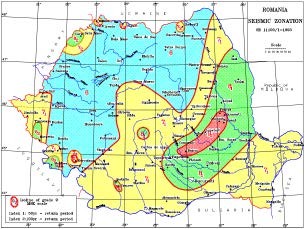 Figura 6 – Zonarea seismica SR 11100-1:935.4. Suprafata si folosinta terenului ce urmeaza a fi ocupat temporar sau definitiveTerenurile pe care se doreste realizarea investitiei se afla in satul Criseni, comuna Criseni, Judetul Salaj, România  si se afla in proprietatea beneficiarului BIO EURO MESES SRL.In prezent, terenurile extravilane arabile in suprafata de 290.784 mp sunt libere de constructii, fiind ocupate    de zona verde neamenajata.BILANT TERITORIALSuprafata totala terenuri: 290.784 mp din care 192.294 mp (66,12%) suprafata vegetatie.Suprafata totala terenuri – 290.784 mp din care:- suprafata parc fotovoltaic (amprenta la sol a panourilor fotovoltaice): 93.225mp;- suprafata construita (invertoare, posturile de transformare si statia de transformare, gard imprejmuire): 2.815mp;- suprafata circulatii: 2.450mp;- suprafata spatii verzi: 192.294mp.Total bilant: 93.225mp + 2.815mp + 2.450mp + 192.294mp = 290.784mp.5.5. Politici de zonare si de folosire a terenuluiPrin Certificatul de Urbanism nr. 12 din 06.02.2023, cu titlul ,,Construire centrala fotovoltaica pentru producere energie verde si racordare la retea cu puterea instalata de 20570,16 kWp, amplasata pe sol – BIOENERGY 1”, se specifica “Conform PUG aprobat prin HCL 118/29.11.2018 terenurile sunt extravilane. Utilizari admise cu conditionari: constructii, amenajari si instalatii aferente surselor de producere a energiilor alternative.5.6. Areale sensibileImobilul nu este cuprins în Lista monumentelor istorice (anexă la Ordinul ministrului culturii nr. 2828/2015, pentru modificarea anexei nr. 1 la Ordinul.ministrului culturii și cultelor nr.2314/2004), nu  se află la mai putin de 100 metri de imobile înscrise pe listă.5.6.1. Arii protejateAmplasamentul noului proiect nu se afla situat in apropierea ariilor protejate NATURA 2000.5.6.2. Folosinte teren, zone forestiereNu este cazul.5.6.3. Corp de apa subteranaCorpul de apă subterană În spaţiul hidrografic Someş - Tisa au fost identificate, delimitate şi descrise un număr de 15 corpuri de ape subterane, dintre care 3 corpuri sunt transfrontaliere. Codul corpurilor de ape subterane (ex: ROSO01) are următoarea structură:RO = codul de ţară; SO= Direcţia Apelor Someş - Tisa; 01= numărul corpului de apă încadrul Direcţiei Apelor Someş-Tisa.Din cele 15 corpuri de ape subterane identificate, 12 aparţin tipului poros, acumulate îndepozite de vârstă cuaternară şi pannoniană, iar trei corpuri aparţin tipului fisural sau mixt, carstic-fisural sau fisural – poros, dezvoltate în depozite de vârstă triasic–cretacică, paleogen-miocen medie şi paleogen–cuaternară.Cele mai multe corpuri de apă subterană şi anume 9 (ROSO02, ROSO06, ROSO07,ROSO08, ROSO09, ROSO10, ROSO11, ROSO12 şi ROSO17) au fost delimitate în zonele de lunci şi terase ale diferitelor râuri afluente Someşului şi Tisei fiind dezvoltate în depozite aluvial –proluviale poros permeabile, de vârstă recentă, în special cuaternară. Fiind situate aproape desuprafaţa terenului, ele au nivel liber. Două corpuri de apă subterană (ROSO04 şi ROSO15) se dezvoltă în zone montane şi sunt de tipul fisural - carstic, fiind dezvoltate în rocidure, calcaroase sau metamorfice.Alte două corpuri (ROSO03 şi ROSO14) sunt cantonate în depozite pannoniene sau mai vechi şi au oimportanţă economică redusă.O categorie aparte, prin importanţa economică deosebită, o constituie conul aluvionar al Someşului care este constituit dintr-un pachet de depozite proluviale poros permeabile de cca 120 m grosime şi în cares-au delimitat două corpuri de apă: unul dezvoltat până la adâncimea de cca 30 m, în depozite holocen-pleistocen superioare, cu nivel liber şi al doilea situat sub primul, dezvoltat între adâncimile de 30 şi 120 m, cantonat în depozite pleistocen inferioare, sub presiune. Aceste două corpuri sunt transfrontaliere.ROSO01 - Conul Someşului , Holocen şi Pleistocen superior: Acest corp este constituit din ape freatice, cantonate în depozitele proluviale poros-permeabile, de vârstă cuaternară (Holocen - Pleistocen superioar), din zona de dezvoltare a conuluialuvionar al râului Someş situată în partea de nord a Câmpiei Someşului, până la adâncimea de cca. 30 metri.ROSO02 - Râurile Iza şi Vişeu: Acest corp de apă freatică se dezvoltă în depresiunea Maramureşului, suprapunându-se înmare parte peste bazinul hidrografic al Vişeului şi parţial peste bazinul superior al Izei.ROSO03 - Depresiunea Maramureş: Corpul de apă subterană de adâncime este de tip fisural şi este cantonat în depozite de vârstă paleogen - miocen medie.ROSO04 - Munţii Bihor – Vlădeasa: Acest corp de apă subterană, de tip carstic – fisural, este situat în Munţii Bihor–Vlădeasa. Fragmentarea intensă a depozitelor carbonatice triasic-cretacice (calcare şi dolomite) acondus, din punct de vedere hidrogeologic, la crearea unui mare număr de sisteme carstice majore, având resurse importante de ape subterane, care înglobează în constituţia lor sisteme carstice de dimensiuni mai mici.ROSO06 - Câmpia Carei: Acest corp cantonează ape freatice acumulate în depozitele aluviale poros-permeabile(psefito psamitice cu intercalaţii pelitice), de vârstă cuaternară, ale Câmpiei Careiului, depuse în zona sud-vestică a acesteia.Stratul acoperitor este consistent, de natură pelitică cu treceri spre pelito-psamite, care asigură o protecţie medie sau favorabilă din punct de vedere litologic. Infiltraţia eficace este scăzută(< 100 mm/an), gradul de protecţie globală de la suprafaţă putând fi apreciat ca bun şi chiar foarte bun, clasele PG şi PVG.ROS007 – Râul Crasna, lunca şi terasele: Este un corp de apă freatică de tip poros-permeabil, localizat în depozitele holocene din luncile râului Crasna şi ale afluenţilor săi (Zalău, Corund, Cerna etc.) precum şi în cele pleistoceneale teraselor însoţitoare, din zona dealurilor Silvaniei. Litologic, depozitele poros-permeabile sunt constituite din nisipuri şi pietrişuri, acoperite deargile, silturi şi soluri. Grosimea acestor depozite oscilează între 2 şi 5 m, iar a depoziteloracoperitoare între 0,5 şi 5 m. Amonte de oraşul Şimleul Silvaniei, patul impermeabil este situat la adâncimi de 7-10 m.ROSO08 - Depresiunea Lăpuş: În luncile râului Lăpuş şi ale afluenţilor săi (Dobric, Rotunda, Suciu) precum şi pe teraseleînsoţitoare, se dezvoltă corpul de ape freatice acumulat în depozite holocene (nisipuri, pietrişuri,nisipuri argiloase, argile nisipoase) şi, respectiv, pleistocene (nisipuri, pietrişuri, silturi, argile). Acviferul freatic a fost interceptat până la adâncimi de 5,5 - 7 m, grosimea stratuluiacoperitor (argile, silturi, soluri) fiind de 0,2 -1,5 m.ROSO09 - Someşul Mare, lunca şi terasele: Acest corp de apă freatică de tip poros permeabil, este localizat în depozite aluvionare, devârstă cuaternară, ale luncii şi teraselor râului Someşul Mare şi ale afluenţilor acestuia, Bistriţa,Budac, Şieu, Dipşa şi Lechinţa. Depozitele sunt constituite din nişipuri, pietrişuri şi bolovanisuri, cu grosimi de 0,5-6 m,grosimile cele mai mari fiind înregistrate în zona Reteag (10 m).ROSO10 - Someşul Mic, lunca şi terasele: Corp de apă freatică este de tip poros - permeabil, localizat în depozitele aluviale de vârstăcuaternară ale luncii şi terasei râului Someşul Mic şi ai afluenţilor acestuia: Căpuş, Nădaş, Borşa,Lonea şi Fize. Depozitele sunt alcătuite din pietrişuri, bolovănişuri şi nisipuri, fiind interceptate până la adâncimi de 0,4 - 3 m. Cele mai mari grosimi se întâlnesc la confluenţa Someşului Mic cu Nădaşul, unde, în zonele centrale ale luncii se atinge grosimea de 11 m. Spre zonele marginale ale luncii,grosimile sunt de aproximativ 2 m.ROS011 - Someşul superior, lunca şi terasele: Corp de apă freatică de tip poros permeabil este localizat în depozite aluvionare, de vârstăcuaternară, ale luncii şi terasei râului Someş şi al afluenţilor acestuia (Almaş şi Agrij), din aval deconfluenţa Someşului Mare cu Someşul Mic (în dreptul localităţii Dej) până la intrarea Someşului în Depresiunea Baia Mare. Depozitele sunt alcătuite din pietrişuri, nisipuri, bolovănişuri şi au fost interceptate la adâncimi de 1,5 - 6 m în lunca şi până la 10 m în zonele de terasă. Grosimea acestor depozitevariază în general între 2 şi 6 m.ROSO12 - Depresiunea Baia Mare: În Depresiunea Baia Mare, în depozitele cuaternare (nisipuri, pietrişuri, argile, silturi) dinluncile şi terasele Someşului şi afluenţilor săi (Lăpuşul, Bârsăul, Sălajul etc), din conurilealuvionare şi din depozitele deluviale, se dezvoltă corpul de ape freatice de tip poros - permeabil,cu grosimi de 4 - 7 m.ROSO13 - Conul Someşului, Pleistocen inferior: Apele subterane de medie adâncime ale conului aluvionar al râului Someş, şi în partea denord şi al râului Tur, sunt cantonate în depozite proluvial – aluviale poros-permeabile (psefito-pasamitice, cu intercalaţii pelitice), de vârstă pleistocenă. Corpul se situează la adâncimi cuprinse între 30 m (limita inferioară a stratului despărţitorde argilă situat între corpul freatic şi corpul de medie adâncime corespunzător conului aluvionar alrâului Someş) şi 50 m în partea estică şi între 30 m şi 120-130 m în extremitatea sa vestică, spregraniţă.ROSO14 - Zona Baia Mare: Forajele hidrogeologice executate în Depresiunea Baia Mare, la adâncimi cuprinse între 250 m (Ardusat, Farcaşa, Ulmeni) şi 350 m (Şomcuta Mare), au pus în evidenţă un corp de apăsubterană sub presiune, având până la 12 strate acvifere, în intervalul 45-326 m, de tip poros permeabil, acumulat în depozitele pannoniene.ROSO15 - Munţii Rodnei: In cadrul Munţilor Rodnei a fost separat un corp de apă, de tip fisural, localizat, predominant, în calcare şi dolomite cristaline şi, subordonat, în şisturile mezometamorfice ale Serieide Bretila . Tipurile de roci menţionate sunt de vârstă precambriană. Structural-tectonic , MunţiiRodnei sunt delimitaţi astfel: la nord, prin falia Rodnei (având direcţia vest-est ) de golful(cuvertura post-tectogenetica) Borşa; la vest, de cuvertura post-tectogenetica din sectorul Măgura Mare-Parva; la sud, prin falii (având direcţia generala vest-est) de golful (cuvertura post-tectogenetica Bârgău); la est, se racordează cu zona cristalină a Carpaţilor Orientali.ROSO17 - Câmpia Turului superior: Corpul de apă subterană freatică, de tip poros-permeabil, este localizat în depozitele aluvionare, de luncă şi terasă, de vârstă cuaternară, de pe cursul superior al râului Tur şi alafluenţilor acestuia (depresiunea Negreşti Oaş). In aval de Călineşti, acest corp de apă subterană vine în contact direct cu corpul ROSO01 (Conul Someşului).DESCRIEREA TUTUROR EFECTELOR SEMNIFICATIVE POSIBILE ASUPRA MEDIULUI ALE PROIECTULUISurse de poluanti si instalatii pentru retinerea, evacuarea si dispersia poluantilor in mediuProtectia calitatii apelorSursele de poluanti pentru ape, locul de evacuare sau emisarulIn perioada realizarii lucrarilor de constructieIn perioada de constructie a obiectivului, apa va fi utilizata exclusiv pentru scopuri igienico – sanitare.                                      Alimentarea cu apa potabila pe perioada de organizare de santier se va asigura din surse externe: apa imbuteliata.Pe perioada de organizare de santier pentru personalul santierului se vor utiliza grupurile sanitare mobile.Sursele potentiale de poluare a apelor, in perioada de executie sunt urmatoarele:executia propriu-zisa a lucrarilor;organizarea de santier;traficul utilajelor si a vehiculelor;scurgerea accidentala de carburanti si produse petroliere;manevrarea/depozitarea necorespunzatoare a deseurilor.Pe durata desfasurarii lucrarilor de executie trebuie evitata utilizarea si depozitarea necontrolata a substantelor toxice, inflamabile, combustibililor, materialelor necesare in procesul de executie, depozitarea pe termen lung a deseurilor rezultate in procesul de constructie al obiectivului, care pot produce poluarea apelor de suprafata sau subterane, prin antrenarea de catre apele provenite din precipitatii a unor poluanti.In perioada de realizare a investitiei, apele se pot contamina cu scurgeri accidentale de carburanti de la utilajele folosite sau, indirect, din depozitarea necorespunzatoare a unor materiale sau categorii de deseuri.Activitatea ce se va desfasura in cadrul realizarii investitiei nu implica masuri suplimentare privind protectia apelor. In toata perioada realizarii lucrarilor, constructorul va lua toate masurile pentru reducerea la minimum a impactului negativ asupra mediului.Utilajele si autoutilitarele folosite pentru transportul materialelor de constructie vor fi reparate si spalate numai in centre autorizate, amplasate la distanta mare si in afara ariilor naturale protejate. Impactul potential asupra apelor este temporar si reversibil. La finalizarea lucrarilor de executie vor disparea si potentialele surse de poluare a apelor de suprafata.In perioada de functionareTehnologia fotovoltaică nu generează surse de poluanţi pentru apa de suprafata sau subterane, caurmare nu este necesară prevederea în cadrul investiţiei de amenajări şi dotări speciale.Protectia aeruluiSursele de poluanti pentru aer, poluanti, inclusiv surse de mirosuriEmisiile din timpul realizării obiectivului de investiţie propus sunt asociate în principal cu mişcarea pamantului, manevrarea unor materiale, construirea în sine a unor facilitati specifice.Avand in vedere specificul lucrarilor propuse si caracteristicile amplasamentului, impactul asupra aerului nu va fi semnificativ. Acesta se va manifesta strict in amplasamentul proiectului si pe durata de lucru, dar este temporar si reversbil. La finalizarea lucrarilor, mediul va reveni la starea initiala, fara afectarea calitatii aerului.In perioada de operare a obiectivului propus prin prezentul proiect, activitatea desfasurata nu se va constitui in sursa de poluare a aeruluiSe apreciaza ca in perioada de implementare a proiectului nivelurile concentratiilor de poluanti in perimetrele cu receptori sensibili nu vor fi influentate de activitatile desfasurate pe amplasamentul santierului si se vor situa cu mult sub valorile limita prevazute de legislatia in vigoare (Legea nr. 104/2011, STAS 12574/1987, OM nr. 756/1997).Concluzie:Tehnologia fotovoltaică nu generează surse de poluanţi pentru aer; ca urmare nu este necesară prevederea în cadrul investiţiei de dotări/ echipamente de tipul instalaţiilor pentru epurarea gazelor reziduale şi reţinerea pulberilor, pentru colectarea şi dispersia gazelor reziduale în atmosferă.Protectia impotriva zgomotului si vibratiilor Sursele de zgomot si de vibratiiSursele de zgomot sunt reprezentate de traficul rutier (de asemenea sursă de vibraţii) precum şi alte activităţi.  In  ceea  ce  priveşte  încadrarea  nivelelor  înregistrate  de  zgomot  şi  vibraţii  în  legislaţia naţională, având în vedere traficul existent, nu se poate pune problema depăşirii limitelor impuse. Principala sursă de zgomot la realizare se datorează maşinilor/utilajelor necesare pentru lucrările specifice.Tehnologia fotovoltaică nu generează surse de zgomot şi nici de vibraţii; ca urmare nu este necesară prevederea  în  cadrul  investiţiei  de  amenajări  şi  dotări  pentru  protecţia  împotriva  zgomotului  şi vibraţiilor.Activitatea ce se va desfasura in perioada de exploatare a proiectului din prezenta lucrare nu va constitui o sursa de poluare fonica in zona.Ca atare nu sunt considerate necesare masuri suplimentare, dedicate exclusiv controlului si reducerii emisiei de zgomot.Protectia impotriva radiatiilorNu se vor utiliza sau manevra surse sau materiale radioactive nici in etapa de constructie si nici in etapa de functionare.Protectia solului si a subsoluluiSursele de poluare specifice pentru realizarea obiectivului sunt legate de situaţia montării pe sol a modulelor fotovoltaice (decopertare, transport, manevrare materiale/materii prime), în această situaţie impactul asupra solului se poate manifesta prin:degradarea superficială a solului pe arii foarte restrânse; se apreciează o perioadă scurtă;scoaterea potenţială din circuit a unor suprafeţe pentru reorganizare de şantier;restricţionarea temporară a circulaţiei în anumite zone.Tehnologia fotovoltaică nu generează surse de poluanţi pentru sol şi/sau subsol; ca urmare nu este necesară  prevederea în cadrul  investiţiei  de amenajări şi  dotări  pentru protecţia  solului  şi  sau a subsolului.Protectia ecosistemelor terestre si acvaticeNu este cazul, intrucat realizarea proiectului se face in interiorul amplasamentului existent, intr-o zona unde nu se gasesc elemente de flora si fauna de interes special.Pentru realizarea investiţiei se pot realiza operaţiuni de nivelare, impermeabilizare etc având ca efect posibil înlăturarea temporară/totală a vegetaţiei de pe mic suprafeţe.Prin funcţionarea acestor sistemelor solare termice şi fotovoltaice se va opri emisia anuală a unei importante cantităţi de cîteva tone de CO2 - evacuate în atmosferă de centrale clasice de producere a energiei necesare, investiţia constituie un element pozitiv din punct de vedere a protecţiei mediului.Protectia asezarilor umane si a altor obiective de interes publicLucrarile de executie a noului proiect se realizeaza in interiorul amplasamentului existent.Terenurile pe care urmeaza a se realiza proiectul, sunt extravilane agricole, nu sunt amplasate in zona protejata, nu sunt cuprinse în Lista monumentelor istorice (anexă la Ordinul ministrului culturii nr. 2828/2015, pentru modificarea anexei nr. 1 la Ordinul ministrului culturii și cultelor nr.2314/2004), nu  se află la mai putin de 100 metri de imobile înscrise pe listă.Nu este necesar luarea masurilor pentru evitarea posibilelor influente negative.Protectia sanatatii si securitatea munciiPentru securitatea si sanatatea lucratorilor, incepand cu faza de conceptie a obiectivului, de planificare a lucrarilor, precum si pe tot parcursul derularii tuturor obiectivelor de constructii si montaj, pe perioada exploatarii/utilizarii si a postutilizarii, s-au prevazut o serie de masuri de prevenire si protectie, specifice fiecarei etape:Organizarea corespunzatoare a santierului, respectandu-se instructiunile de securitate si sanatate in munca;Depozitarea in mod ordonat a materialelor si numai in locurile special amenajate;Desfasurarea activitatilor pe baza procedurilor/tehnologiilor de lucru;Purtarea echipamentului individual de protectie (casca, masca, incaltaminte, hamuri de siguranta) in functie de lucrarile executate;Aprovizionarea numai cu strictuI necesar ca materiale pentru desfasurarea in conditii optime a activitatii;Utilizarea numai a echipamentelor certificate si autorizate conform legislatiei in vigoare (I.S.C.I.R.);Instruirea lucratorilor conform prevederilor legale;Separarea traseelor auto de cele pedestre, marcarea rutelor auto si pedestre si a zonelor de parcare pe un plan si afisarea lui in locuri vizibile;Interventiile se fac numai de catre persoane autorizate si desemnate in acest scop;Organizarea traseelor de cabluri si suspendarea lor la inaltimi sigure;Respectarea masurilor de prevenire si protectie conform instructiunilor producatorului echipamentului/produsului respectiv;Elaborarea unui plan de urgenta in caz de incendiu si calamitati;Instruiri periodice privind interdictiile si conditiile speciale de lucru (fumatul, lucrul cu foc etc.).In conformitate cu prevederile H.G. nr. 300/2006, pentru toata perioada de realizare a proiectului, beneficiarul va numi un coordonator in materie de securitate si sanatate. Coordonatorul in materie de securitate si sanatate va elabora planul de securitate si sanatate pe toata perioada de realizare a proiectului.Acest plan va contine ansamblul de masuri de securitate si sanatate specifice lucrarilor pe care antreprenorul Ie executa pe santier (masuri de protectie colectiva si masuri de protectie individuala) si va fi actualizat ori de cate ori este cazul.Vor fi avute in vedere textele legislative - prevederi legale si cerinte specifice privind securitatea si sanatatea la locul de munca.Masurile de securitate si sanatate in munca nu sunt limitative si se vor completa de catre beneficiar si executantul lucrarilor, pe baza experientei acumulate in domeniu, si cu alte masuri, in functie de specificul locului de munca.Prevenirea si gestionarea deseurilor generate pe amplasament in timpul realizarii proiectului/in timpul exploatarii, inclusiv eliminareaPrin modul de gestionare a deseurilor se va urmari reducerea riscurilor pentru mediu si populatie si limitarea cantitatilor de deseuri eliminate prin evacuare la depozitele de deseuri.Vor fi respectate prevederile Ordonantei de Urgenta nr. 92/2021, privind deseurile si va fi pastrata evidenta cantitatilor de deseuri generate in conformitate cu prevederile din Hotararea de Guvern nr. 856/2002 privind evidenta gestiunii deseurilor si pentru aprobarea listei cuprinzand deseurile, inclusiv deseurile periculoase si a completarii cu Decizia 18.12.2014/955/UE.Lista deseurilor (clasificate si codificate in conformitate cu prevederile legislatiei europene si nationale privind deseurile), cantitati de deseuri generateDeseurile ce vor aparea cu ocazia desfasurarii lucrarilor de constructie, se clasifica in urmatoarele tipuri - functie de etapele de implementare a proiectului:In faza de constructieDeseuri menajere - provenite de la personalul care lucreazaDeseuri tehnologice - provenite de la lucrarile de constructieSe va prevedea incheierea de contracte cu societati autorizate, fiind stabilit astfel ritmul de eliminare dar si alte obligatii specifice pentru beneficiar. Acest lucru va cadea in seama antreprenorului. Se va mentine evidenta acestor deseuri in baza H.G. nr. 856/2002 si respectiv a H.G. nr. 621/2005 pentru gestionarea ambalajelor si a deseurilor de ambalaje.In timpul santierului vor fi gestionate de catre Constructor, sub supravegherea beneficiarului, urmatoarele categorii de deseuri:Pamant si pietre (excavatii) – deseu inert, necontaminat. Valorificabil, in activitati de umplere/nivelari/acoperiri;Resturi metalice – valorificabil (deseu metalic);Deseuri metalice neferoase – cabluri electrice cu izolatie, capete de cablu, etc. - valorificabile prin operatori autorizati;Deseuri similar menajere - vor fi colectate in pubele si preluate de operatorul de salubritate. Pentru colectarea separata, stocarea si eliminarea deseurilor rezultate in etapa de constructie se vor amenaja facilitati corespunzatoare.Lucrarile se vor desfasura conform planului de executie.In urma unei proceduri de evaluare va fi selectat un Constructor care va face dovada experientei similare si a capabilitatii tehnice.Organizarea de santier va avea o extindere restransa, in perimetrul delimitat pentru implementarea proiectului. Accesul la lucrare se va face prin cai de acces existente.Zonele de stocare temporara pentru fiecare tip de deseu in parte vor fi delimitate si marcate corespunzator cu evidentierea codului deseului respectiv.Datorita caracterului nepericulos al deseurilor, nu vor fi amenajate constructii special in acest scop.Vor fi respectate eventualele prevederi suplimentare impuse prin Acordul de mediu ce va fi emis de A.P.M. Salaj.Evacuarea din santier si incinta amplasamentului se va efectua pe baza documentelor de transport in conformitate cu prevederile H.G. nr. 1061/2008 privind transportul deseurilor.Gospodarirea substantelor si preparatelor chimice periculoaseSubstanţele toxice şi periculoase pe durata construcţiei pot fi butelii cu oxigen, carburanţi, lubrifianţi necesari pentru diferite operaţii de realizare a investiţiei. Alimentarea cu carburanţi a utilajelor va fi efectuată în staţii PECO autorizate.Utilajele cu care se va lucra vor fi în bună stare de funcţionare, reviziile, schimburile de lubrifianţi, întreţinerea/reparaţiile se vor executa numai de firme specializate.Tehnologiile  solar  termică  şi  fotovoltaică  nu  generează  nici  pe  durata  funcţionării  sale  şi  nici  la terminarea duratei de utilizare normată a componentelor sale substanţe din categoria celor definite de legislaţia în vigoare ca toxice şi periculoase şi care să constituie potenţiale pericole pentru factorii de mediu şi a sănătatea populaţiei.Impactul cumulativ al proiectuluiImpactul cumulativ este definit ca reprezentand efectul unui grup de activitati/actiuni cu incidenta asupra unei suprafete sau a unei regiuni, a caror relevanta asupra mediului in semnificatie singulara este lipsita de semnificatie, insa in asociere cu alte activitati, inclusiv cele previzionate a se realiza in viitor, poate conduce la aparitia impactului.Pentru aprecierea impactului investitiei a fost luat in calcul efectul cumulat al acestuia cu alte activitati in zona amplasamentului studiat.Impactul cumulat si sinergic ce apare ca urmare a edificarii primelor obiective din cadrul unui intreg proiect de investitie este de natura punctuala si fara dinamica extensiva in timp.Realizarea lucrarilor de executie a noului proiect va genera un impact asupra mediului, dar acesta este moderat, temporar si reversibil.Impactul se va manifesta in general prin emisii asociate manevrarii materialelor de constructii si emisii de gaze de esapament de la utilajele ce vor executa lucrarile de executie.Impactul pe perioada de executie a lucrarilor va fi in limite admisibile, temporar si reversibil, mediul va reveni la starea initiala la finalizarea lucrarilor de constructie.Utilizarea resurselor naturale, in special a solului, a terenurilor, a apei si a biodiversitatiiMateriile prime si materialele reprezentand sau continand resurse naturale, necesare desfasurarii  activitatilor vor fi specifice etapelor proiectului.Materiile prime si materialele din aceasta categorie, specifice etapei de constructie, cumulat pentru  toate componentele vor fi:materiale de constructie:agregate minerale (drum de servitute pietruit);structuri metalice;carburanti pentru utilaje si vehicule de transport – consum exclusiv pe amplasament, pe toata durata de executie.Separat de aceasta categorie de materiale (bazate in mod direct pe resurse naturale), vor mai fi utilizate:componente din material plastic;cabluri electricecomponente consumabile, specifice construirii.DESCRIEREA	ASPECTELOR	DE	MEDIU	SUSCEPTIBILE	A	FI AFECTATE IN MOD SEMNIFICATIV DE PROIECTImpactul potential asupra factorilor de mediu se manifesta diferit in diferitele etape de implementare a proiectului.Astfel, se disting:perioada de organizare de santier;perioada de realizare;perioada de exploatare a obiectivului.Activitatile derulate in perioada de constructie a proiectului pot afecta in mod specific calitatea aerului, apei, solului, respectiv a starii de conservare a biodiversitatii - in mod direct sau indirect prin afectarea calitatilor factorilor abiotici de mediu.Pe perioada realizarii investitiei se va induce o poluare fonica din functionarea uneltelor/dispozitivelor/utilajelor/sculelor si a aerului pentru emisiile de pulberi si diverse substante organice ce se vor resimti doar la nivelul amplasamentului.Poluarea atmosferica, a apei, solului, precum si poluarea sonora nu vor depasi nici in cazuri extreme limitele maxime admise.Impactul asupra populatiei, sanatatii umane, biodiversitatii, conservarea habitatelor naturale, a florei si a faunei salbatice, terenurilor, solului, folosintelor, bunurilor materiale, calitatii si regimului cantitativ al apei, calitatii aerului, climei, zgomotelor si vibratiilor, peisajului si mediului vizual, patrimoniului istoric si cultural si asupra interactiunilor dintre aceste elemente. Natura impactuluiImpactul asupra populaţiei şi sănătăţii umaneLucrarile vor fi realizate in amplasamentul existent, astfel incat nu va fi afectata vegetatia si fauna din zona proiectului.Impactul va fi in limite admisibile, temporar si reversibil, mediul va reveni la starea initiala la finalizarea lucrarilor de constructie.Prin lucrarile de executie de realizare a investiei se poate considera ca impactul asupra factorilor de mediu va fi redus, manifestandu-se local si va fi de scurta durata.Impactul asupra faunei si florei sălbaticeImpactul potențial asupra florei și faunei poate fi generat de prezenta utilajelor în etapa de execuțiea proiectului.Factorii  care  pot  genera  un  impact  potențial  sunt  reprezentați  de  poluarea  fonică  în  zonă, îndepărtarea stratului vegetal pentru realizarea organizării de șantier și a lucrărilor de realizare afundatiilor.Impactul se va manifesta local, temporar și de scurtă durată.Impactul asupra solului şi folosinţei terenuluiImpactul potențial asupra solului poate fi generat de următorii factori:poluarea solului ca urmare a gestionării neadecvate a deșeurilor, a existenței unor scurgeri de combustibili și uleiuri la funcționarea și întreținerea utilajelor;suprafețele ocupate temporar.Respectarea indicatorilor urbanistici și a măsurilor tehnice și de reducere considerate prin proiectul tehnic va determina un impact negativ redus, manifestat local, atât în perioada de execuție cât și în etapa de funcționare.Impactul asupra bunurilor materialeRealizarea proiectului nu va avea impact asupra bunurilor materiale, terenurile sunt extravilane agricole, libere de constructii, fiind ocupate de zona verde neamenajata.Impactul asupra calităţii şi regimului cantitativ al apeiAtât în etapa de execuție cât și în perioada de funcționare poate exista un impact asupra calității apei și regimului cantitativ al apei rezultat doar dintr-un management necorespunzător al activității. Factorii potențiali care pot genera un impact asupra apei sunt:scurgeri accidentale de combustibili și lubrifianți de la utilajele necesare pentru realizarea lucrărilor;gestionarea necorespunzătoare a deșeurilor;Impactul asupra calităţii aerului şi climeiImpactul asupra calității aerului în etapa de execuție este direct, manifestat local, temporar. Factoriipotențiali în etapa de construcție:intensificarea traficul rutier in zonă;lucrările de nivelare, impermeabilizare, etc.;traficul în incinat amplasamentului și funcționarea echipamentelor.In etapa de funcționare nu exista impact negativ.Impactul zgomotelor şi vibraţiilorIn timpul execuției lucrărilor, sursele de zgomot şi vibraţii sunt reprezentate de echipamentele necesare. Având în vedere că acestea trebuie să fie omologate, se consideră că zgomotele şi vibraţiile generate se găsesc în limite acceptabile, impactul situându-se în limite admise.Impactul se va manifesta local, de scurtă durată, temporar în etapa de execuție a lucrărilor. In etapa de funcționare, nu exista impact negativ.Impactul asupra peisajului şi mediului vizualAvând în vedere că zona propusă se află în satul Criseni, comuna Criseni, judetul Salaj proiectul va avea un impact  vizual pozitiv.Impactul asupra patrimoniului istoric şi culturalProiectul nu este amplasat pe un teren aflat in zona protejata, nu este cuprins în Lista monumentelor istorice (anexă la Ordinul ministrului culturii nr. 2828/2015, pentru modificarea anexei nr. 1 la Ordinul ministrului culturii și cultelor nr.2314/2004), nu se află la mai putin de 100 metri de imobile înscrise pe listă.Schimbări climaticeSursele de gaze cu efect de sera constau in gazele de esapament provenite de la utilajele specifice si de la mijloacele de transport utilizate in activitatile de aprovizionare si transport, utilaje si instalatii utilizate in organizarea de santier, echipate cu motoare diesel (pe motorina). Aceste gaze evacuate contin intregul complex de poluanti specific arderii interne a motorinei: NOx, NMVOC, CH4, CO, CO2, NH3, metale grele, HAP, SO2, si bineinteles, N2O, care impreuna creeaza efectul de sera.Având în vedere caracteristicle proiectului apreciem că nu există riscuri de accidente majore și/sau dezastre, inclusiv cele cauzate de schimbările climatice.Natura impactuluiÎn perioada de execuție, proiectul va induce un impact negativ direct asupra factorilor de mediu, pe termen scurt.În etapa de funcționare, investiția va avea efecte pozitive pe termen lung.Prin funcţionarea acestor sisteme fotovoltaice se va opri emisia anuală a unei importante cantităţi de CO2  - evacuate în atmosferă de centrale clasice de producere a energiei necesare, investiţia constituie un element pozitiv din punct de vedere a protecţiei mediului.Aspecte de mediu si cuantificarea impactului potentialMetodologia de evaluare a impactului potential utilizata in cadrul prezentului proiect este o adaptare a metodei de evaluare Fine & Kinney1 coroborata cu modalitatile directe de aplicare ale sectiunii 4.3.1 din standardul SR ISO EN 14001 (Identificarea aspectelor de mediu si determinarea acelor aspecte care au un impact semnificativ). In Romania, aceasta metodologie a fost utilizata pentru prima data in 2007, intr-o procedura de evaluare a impactului derulata in judetul Timis2.De asemenea, sunt numeroase referintele bibliografice (inclusiv nationale) privind utilizarea acestei metode, sau variante ale ei, in evaluarea impactului de mediu sau a riscului industrial3,4.Pentru a identifica aspectele de mediu si pe cele socio-economice ale proiectului, a fost necesar sa se identifice mai intai activitatile proiectului. Dupa identificarea tuturor activitatilor proiectului (legate de ciclul de implementare al acestuia), au fost identificati receptorii din mediu si cei socio-economici. Aspectele de mediu si sociale identificate si discutate in acest capitol, relevante in relatie cu proiectul prezentat, sunt urmatoarele:Calitatea si regimul cantitativ al apei;Calitatea aerului;Sol si calitatea solului;Gestionarea deseurilor;Biodiversitate si ecosistemele terestre;Zgomot si vibratii;Populatie si sanatatea populatiei.1 Kinney, G.F., Wiruth, A.D., (1976), Practical risk analysis for safety management, NWC Technical publication 5865, Naval Weapons Center, China Lake CA, USA2 Studiul de impact asupra mediului – Dezvoltarea capacitatii de productie la fabrica de bere Timisoara (Ursus Breweries SA), (2007), URS Corporation Ltd & Amec Earth&Environmental SRL3 Moraru, R.I., Babut, G.B., (2010), Participatory risk assessment and management: a practical guide, FOCUS Publishing House, Petrosani, Romania, ISBN 978-973-677-206-14 Stichting Coördinatie Certifcatie Milieu - SCCM, (2016), ISO 14001:Identifying and evaluating environmental aspectsAplicand acelasi rationament au fost considerate nerelevante pentru scopul acestei analize (respectiv implicand absenta unui impact potential ca urmare a implementarii proiectului) urmatoarele categorii de aspecte de mediu sau factori de mediu potentiali afectabili: peisaj/mediu vizual si respectiv patrimoniul istoric si cultural. Aceste doua exceptii deriva strict din pozitionarea topografica a obiectivului supus avizarii .In standardul ISO 14001 impactul asupra mediului este definit ca:„Orice schimbare a mediului, adversa sau benefica, ce rezulta total sau partial din activitatile, produsele sau serviciile unei organizatii”.Un impact asupra mediului inconjurator sau socio-economic poate rezulta din oricare dintre aspectele identificate ale proiectului (respectiv din interactiunea activitate-receptor). In tabelul de mai jos este exemplificata legatura dintre activitate, aspect si impact.Se face precizarea ca, prin impact este inteles efectul sau influenta asupra receptorului (locuitori, biocenoza, acumulare in mediul geologic), fenomenul emisiei neconforme fiind intotdeauna incadrat ca un aspect de mediu.Tabel 2Impactul poate fi direct sau indirect. Impactul indirect se produce de multe ori in afara zonei proiectului, ca rezultat al unei cai de propagare complexe. In plus, impactul mai poate fi clasificat ca rezidual, cumulativ sau transfrontalier.Nivelul de impact este evaluat luand in considerare diminuarea sau controlul normal al impactului care este intrinsec constructiei si exploatarii instalatiei.Cuantificarea severitatii impactului potential este detaliata in tabelul urmator:Tabel 3 - Cuantificarea severitatiiTrebuie precizat ca este adeseori dificil sa se compare in mod unitar impactul asupra mediului in diferite contexte, astfel ca, in evaluarea aspectelor de mediu se pune accent pe relatii specifice cauza si efect.Unde nu a fost posibila o cuantificare deplina a efectelor pe care o activitate ar putea avea asupra mediului sau asupra unei componente a acestuia, sau daca au lipsit cunostintele stiintifice, au fost utilizate judecati calitative. Astfel de judecati s-au bazat pe o completa intelegere a proiectului propus, pe experienta echipei implicate si pe cunoasterea zonei in care urmeaza sa fie implementat proiectul (evaluare de tip expert).Pentru a desemna o probabilitate fiecarei manifestari/forme de impact, sunt definite si ierarhizate cinci criterii. Criteriile de probabilitate sunt prezentate in tabelul de mai jos.Nivelul cinci „sigur” reprezinta cea mai mare probabilitate ca manifestarea formei de impact sa se produca sau faptul ca este vorba de o forma de impact/manifestare caracteristica exploatarii normale a respectivei instalatii.Tabel 4Pentru fiecare dintre diferitele riscuri se desemneaza un nivel de importanta pe baza severitatii si probabilitatii pornind de la criteriile prezentate in tabelele de mai sus.Semnificatia impactului este exprimata ca produs al severitatii si probabilitatii ca activitatea sa aiba loc, exprimat dupa cum urmeaza:Semnificatie (nivel de impact) = Severitate x ProbabilitateNivelul de risc este apoi determinat cu ajutorul matricei de mai jos unde:H – impact de mare insemnatate, nu mai este posibila nici o alta masura de reducere fezabila sau eficienta economic, trebuie asigurate despagubiri sau alte forme de diminuare;M – impact de insemnatate medie, trebuie confirmat ca impactul rezidual a fost supus tuturor       formelor de diminuare fezabile si economic eficiente;L – impact de insemnatate redusa, nu necesita alte diminuari.Tabel 5In evaluarea impactului potential sunt avute in vedere formele de manifestare sau efecte: pozitiv sau negativ; apare direct sau indirect in urma activitatilor proiectului, efecte cumulative, intinderea geografica a ariei de impact, durata si frecventa impactului, sensibilitatile receptorului si reversibilitatea impactului.Pentru fiecare dintre aspectele de mediu/factorii de mediu considerati relevanti pentru proiectul supus avizarii a fost efectuata o evaluare generala a formelor de impact potential si a masurilor de control si diminuare a acestora pornind de la sursele de emisie a poluantilor (prezentate in capitolul urmator).Impactul potential asupra corpurilor de apaLucrarile propuse prin proiectul propus autorizarii nu vor avea impact semnificativ                                  asupra apelor de suprafata sau a celor subterane.Pentru realizarea lucrarilor vor fi folosite tehnici de constructie moderne astfel incat sa nu existe emisii de substante poluante in apele de suprafata sau a celor subterane.In perioada de realizare a investitiei, apele se pot contamina cu scurgeri accidentale de carburanti de la utilajele folosite sau, indirect, din depozitarea necorespunzatoare a unor materiale sau categorii de deseuri.In perioada exploatarii, controlul surselor de ape uzate va fi total.Referitor strict la potentiala afectare a corpului de apa subterana (prin poluari accidentale in timpul santierului) sau a corpurilor de apa de suprafata prin eventuale neconformitati in exploatarea corecta a activitatii desfasurata in noul amplasamnt (spital oftalmologic), impactul potential este evaluat nesemnificativ.Ca atare, impactul potential asupra corpurilor de apa este considerat nesemnificativ.Tabel 6Impactul potential asupra calitatii aeruluiImpactul poluantilor atmosferici generati asupra calitatii aerului ambiental se determina in mod curent prin modelarea matematica a campurilor de concentratii pe diferite intervale de mediere, asociate valorilor limita si valorilor de prag ce se constituie in criterii pentru evaluarea calitatii aerului.In acest scop sunt utilizate, de obicei, modele de dispersie multisursa de tip gaussian in care sunt introduse, ca date de intrare, parametrii de emisie caracteristici tuturor surselor de emisie din aria potentiala de impact.Tabelul de mai jos sintetizeaza lista indicatorilor si timpii de mediere pentru care sunt stabilite limite ale concentratiei in legislatia nationala (Legea nr. 104/2011 si STAS 12574/1987).Tabel 7 - Valorile reglementate pentru indicatorii de calitate a aeruluiPrin realizarea proiectului impactul asupra factorului aer si asupra climei va fi redus in perioda de executie.In conditiile amplasamentului si tehnologiei stabilite, nu se previzioneaza modificari ale standardelor locale de calitate a aerului ca urmare a solutiei implementate.Tabel 8Impactul rezidual este considerat a fi minor. Ca urmare, semnificatia impactului este redus.      Nu este considerata necesara aplicarea unor masuri suplimentare de control sau reducere.Surse de zgomot si vibratiiPrincipalele activitati si utilaje care se constituie in surse de zgomot sunt:traficul rutier – pe drumurile publice, in organizarea de santier, fronturile de lucru;functionarea utilajelor si echipamentelor pe fronturile de lucru, pe etape de executie a proiectului.Procedurile de masurare a zgomotului, daca vor fi considerate necesare, vor respecta prevederile SR ISO 1996-1:2016 si SR ISO 1996-2:2018.Pe de alta parte, pentru asigurarea unor conditii corespunzatoare de munca personalului angajat, masurile de protectie la zgomot (inclusiv protectia individuala) vor fi avute in vedere.Se apreciaza ca intregul complex de activitati care va fi desfasurat in cadrul proiectului supus avizarii nu va constitui o sursa de poluare fonica zonala, care sa contribuie cuantificabil la nivelul de zgomot general.Totusi, pe baza evaluarii efectuate se poate considera ca o eventuala neconformitate privind zgomotul nu este probabila, dar poate avea loc la un moment dat in faza de santier. Nu vor aparea efecte permanente asupra mediului. De asemenea nu este vizata nici generarea unui impact rezidual.Tabel 9Impact potential asupra solului si subsoluluiPrincipalul impact asupra solului si subsolului, in perioada de executie, este consecinta ocuparii temporare de terenuri pentru organizarea de santier, etc.Lucrarile propuse prin proiect nu vor avea impact asupra solurilor deoarece vor fi realizate in amplasamentul existent, fara afectarea unor suprafete suplimentare si nu vor fi emisii care sa afecteze calitatea solurilor din zona analizata.In perioada de realizare a investitiei, solul se poate contamina datorita:scurgerilor accidentale de carburanti, lubrifianti, uleiuri de la utilaje;depozitarea necorespunzatoare a deseurilor.Impactul rezidual este considerat a fi scazut. A fost evaluata severitatea 1, deoarece toate posibilele forme de impact sunt posibil a se manifesta exclusiv in limita amplasamentului.Ca urmare, semnificatia impactului este foarte scazuta.Tabel 10Impact potential asupra florei si fauneiAmplasamentul noului obiectiv se afla intr-o zona cu terenuri arabile, iar flora si vegetatia in aceasta zona nu cuprinde elemente de interes protectiv.Impactul pentru perioada de executie este caracterizat ca moderat, pe termen scurt, cu arie de manifestare in imediata vecinatate.Referitor la etapa de construire a proiectului de investiti, amplasarea santierului, managementul santierului si al aprovizionarii cu materiale vor fi realizate in conformitate cu cele mai bune practici si nu vor conduce la influente negative asupra vietii salbatice.Nu sunt considerate necesare masuri speciale de diminuare a impactului asupra acestei componente de mediu (biodiversitate).Impactul rezidual este considerat a fi scazut. A fost evaluata severitatea 1, deoarece toate posibilele forme de impact sunt posibil a se manifesta exclusiv in limita amplasamentului. Ca urmare, semnificatia impactului este foarte scazuta.Tabel 11Impact potential asociat gestionarii deseurilorMasurile implementate in cadru proiectului au fost luate astfel incat sa fie asigurate conditiile de siguranta necesare, manevrarii corespunzatoare a materialelor, substantelor si deseurilor generate. Sistemul de gestionare a deseurilor generate din activitatile ce se vor desfasura in cadrul proiectului exclud posibilitatea contaminarii solului si subsolului din amplasament.Pentru fiecare tip/categorie de deseuri generate pe amplasament se vor asigura servicii autorizate de preluare si tratare/valorificare/eliminare, dupa caz.Activitatea de santier nu va conduce la generarea unor categorii speciale de deseuri. Sunt disponibile tehnici de recuperare/valorificare/eliminare pentru toate categoriile de deseuri ce vor fi generate in aceasta etapa (santier).Se vor pastra inregistrari privind gestiunea deseurilor in conformitate cu prevederile OUG nr. 92/2021 si cu Decizia 2014/955/UEPentru obiectivul supus avizarii impactul rezidual este considerat a fi scazut.A fost evaluata severitatea 1 deoarece toate posibilele forme de impact sunt posibil a se manifesta exclusiv in limita amplasamentului. In plus, datorita sistemelor de prevenire si control existente sau care urmeaza a fi implementate probabilitatea de aparitie a unui posibil impact este foarte mica.Ca urmare, semnificatia acestuia este foarte scazuta.Tabel 12Impactul asupra sanatatii populatieiEfectele negative asupra populatiei si starii de sanatatea sunt legate in special de emisiile in aer si zgomotul produs in perioada de executie a lucrarilor si in perioada de operare.Prezenta santierului poate genera disconfort celor care tranziteaza zona, dar luand in considerare faptul ca acesta se manifesta mai ales prin impact vizual, neexistand emisii care sa afecteze starea de sanatate a muncitorilor sau a persoanelor care tranziteaza zona, impactul asupra populatiei umane nu este semnificativ.Activitatea de constructie se caracterizeaza, in general, ca fiind sursa generatoare de zgomote si vibratii produse atat de actiunile propriu-zise de lucru, cat si de traficul autovehiculelor mari care transporta materialele si deseurile rezultate.Acest tip de poluare va avea un caracter temporar, doar pe perioada executiei lucrarilor.Dat fiind specificul activitatilor ce se vor desfasura in amplasament, nu exista posibilitatea contaminarii mediului cu germeni patogeni sau aparitia vreunui impact de aceasta natura.Responsabilitatea titularului de proiect este sa identifice si sa evite sau sa minimizeze riscurile si impactul negativ asupra sanatatii, sigurantei si securitatii comunitatii locale, care pot aparea pe durata ciclului de viata a proiectului, datorata atat circumstantelor existente cat si celor neobisnuite. Datorita masurilor luate de titularul de activitate, nu se intrevede posibilitatea aparitiei unor accidente cu impact major asupra populatiei si a mediului inconjurator.Tabel 13Impactul asupra peisajului si mediului vizualLucrarile propuse nu vor genera impact asupra peisajului, terenurile sunt agricole, extravilane, libere de constructii, fiind ocupate de zona verde neamenajata. La final, obiectivul se va integra armonios in peisaj, contribuind la imbunatatirea aspectului peisajului.Se estimeaza un impact temporar, negativ neglijabil, pe termen scurt si neutru permanent. Pentru obiectivul supus avizarii impactul rezidual este considerat a fi scazut.A fost evaluata severitatea 1 deoarece toate posibilele forme de impact sunt posibil a se manifesta exclusiv in limita amplasamentului. In plus, datorita sistemelor de prevenire si control existente sau care urmeaza a fi implementate probabilitatea de aparitie a unui posibil impact este foarte mica.Tabel 14Impactul asupra patrimoniului istoric si culturalIn conformitate cu Legea nr. 5/2000, Ordinul nr. 2314/2004 (modificat de Ordinul nr. 2385/2008) si Ordonanta nr. 43/2000 cu modificarile si completarile ulterioare (Ordonanta nr. 13/2007 si Legea nr. 329/2009), constructorului ii revine ca obligatie ferma intreruperea imediata a lucrarilor si anuntarea in termen de 72 de ore a autoritatilor competente in conditiile in care in urma lucrarilor de excavare pot fi puse in evidenta eventuale vestigii arheologice necunoscute in prezent.Terenurile nu se afla pe lista monumentelor istorice, actualizata.  Se estimeaza un impact temporar negativ neglijabil.Concluzia generala, privind evaluarea globala a impactului potential este ca acesta va avea o manifestare strict locala, o severitate redusa si implicit o semnificatie scazuta.Conform matricii de evaluare globala, in conditiile tehnice supuse avizarii, proiectul se incadreaza in clasa de semnificatie:L – impact de insemnatate redusa, nu sunt necesare alte masuri de control/diminuare.Realizarea evalurii riscului consta in determinarea probabilitatii aparitiei unei daune si posibilii pagubiti prin acea dauna. Nu toate amplasamentele afectate de un anumit poluant vor prezenta acelasi risc sau vor necesita acelasi nivel de remediere.Pentru analiza riscului in analiza de fata a fost utilizata metoda matricei. Astfel, riscul a fost calculat prin corelarea factorului de probabilitate cu cel de gravitate (legatura poate fi descrisa de ecuatia):RISC = PROBABILITATE X GRAVITATEpentru a obtine incadrarea riscului in diferite nivele, conform matriceei Probabilitate/Gravitate:Tabel 15 - Corelarea matricei de riscPrin corelarea nivelului de gravitate cu cel al probabilitatii se determina nivelul de risc asociat. Tabelul de mai jos prestabileste gradul de risc.Tabel 16 - Corelarea matricei de riscGrila de evaluare a impactuluiPentru fiecare din factorii de mediu susceptibili a fi afectati de proiect, identificati si detaliati la Capitolul 6 si Capitolul 7, a fost evaluat gradul de risc conform metodei matricei de risc exemplificata mai sus. Asadar, iata evaluarea impactului:Tabel 17 - Corelarea matricei de riscConform acestui tabel IMPACTUL ASUPRA MEDIULUI asociat implementarii proiectului propus pentru a fi implementat, este identificat ca fiind unul MINOR (risc tolerabil), datorita incadrarii in grila de risc ca prezentand un risc mediu spre minim, pentru factorii de mediu susceptibili analizati.Extinderea impactuluiImpactul proiectului este local, se manifesta numai in amplasamentul proiectului, fara afectarea spatiilor din vecinatate sau a populatiei.In amplasamentul proiectului nu au fost identificate specii si habitate de interes comunitar ce ar putea fi afectate de realizarea proiectului. Speciile de fauna prezente in cadrul fronturilor de lucru se vor deplasa in habitatele din vecinatate a amplasamentului, astfel incat impactul asupra acestora nu va fi semnificativ.In ceea ce priveste impactul asupra componentelor de mediu va fi punctual pe perioada de realizare a proiectului.In perioada de functionare se apreciaza ca impactul va fi pozitiv in conditiile exploatarii si intretinerii corespunzatoare a obiectivului de investitie.Proiectul nu se suprapune cu arii NATURA 2000.Magnitudinea si complexitatea impactuluiImpactul asupra factorilor de mediu va fi nesemnificativ si se va manifesta in special in perioada                                            realizarii lucrarilor de executie a lucrarilor propuse in proiectul de investitie.Probabilitatea impactuluiEste redusa, se manifesta in perioada realizarii lucrarilor de executie a proiectului de investitie.In contextul respectarii masurilor prevazute pentru diminuarea impactului asupra factorilor de mediu, dar si a avizelor emise pentru prezentul proiect se va reduce probabilitatea producerii de evenimente care sa determine un impact negativ asupra factorilor de mediu.Durata, frecventa si reversibilitatea impactuluiImpactul este nesemnificativ, temporar si reversibil si se manifesta in perioada executiei lucrarilor. La finalizarea lucrarilor de constructie, mediul va reveni la starea initiala, cu exceptia spatiilor ocupate permanent de lucrari.Din punct de vedere al marimii complexitatii proiectului se estimeaza ca impactul va fi redus, temporar si local, variabil si reversibil.Masurile de evitare, reducere sau ameliorare a impactului semnificativ asupra mediuluiProiectul nu va avea impact semnificativ asupra mediului.Masurile propuse pentru reducerea impactului potential al proiectului asupra fiecarui factor de mediu sunt prezentate in cadrul capitolului VI.Natura transfrontaliera a impactuluiImpactul proiectului se manifesta strict in amplasamentul acestuia, la distanta mare de cea mai apropiata granita, astfel incat realizarea lucrarilor de executie a proiectului de investitie, nu va avea impact transfrontier.PREVEDERI PENTRU MONITORIZAREA MEDIULUIMonitorizarea este supravegherea permanentă cantitativă şi calitativă a emisiilor rezultate din diverse activităţi în limitele admise în legislaţie pentru fiecare factor de mediu.Implementarea proiectului care face obiectul prezentei solicitari de avizare nu va implica modificari ale sistemului actual de monitorizare privind calitatea factorilor de mediu.Indicatorii de monitorizare propuşi pentru proiectul analizat în perioada de execuţie sunt prezentati  in tabelul de mai jos.Tabel 18 - Indicatori de monitorizare propuși – etapa de construcțiePentru etapa de construire vor fi pastrate separat, evidentele privind gestionarea deseurilor conform prevederilor reglementarilor in vigoare.Pe perioada de functionare, controlul procesului se va efectua automat, titularul proiectului va respecta măsurile propuse pentru diminuarea impactului asupra factorilor de mediu, precum și condițiile  prevăzute  în  actul  de  reglementare  emis  de  autoritatea  competentă  pentru  protecția mediului.8.1. Dotari si masuri prevazute pentru controlul emisiilor de poluanti in mediu, inclusiv pentru conformarea la cerintele privind monitorizarea emisiilor prevazute de concluziile celor mai bune tehnici disponibile aplicabileIn perioada de executie, constructorul are obligatia respectarii planului de monitorizare in perioada de constructie, care cuprinde toate masurile de protectie a mediului in perioada de executie si care este supus aprobarii de catre Agentia pentru Protectia Mediului Salaj.Activitatile de protectie a mediului sunt structurate pe mai multe directii:adoptarea in perioada lucrarilor de amenajare, a unor tehnologii si echipamente de lucru prietenoase cu mediul, cu consum redus de combustibil si emisii cat mai mici de poluanti atmosferici;utilizarea de tehnologii performante cu rol in reducerea timpului de executie, reducerea consumului de materiale si reducerea consumului energetic;colectarea, depozitarea si eliminarea corespunzatoare a tuturor categoriilor de deseuri.Planul de monitorizare Perioada de executieIn perioada executiei lucrarilor este necesara monitorizarea factorilor de mediu in scopul urmaririi eficientei masurilor aplicate, cat si pentru a stabili masuri corective in cazul neincadrarii in normele specifice.In acest sens au fost propuse urmatoarele masuri:- identificarea si monitorizarea surselor de poluare: localizare, emisii si imisii specifice de poluanti;- urmarirea modului de functionare a echipamentelor/instalatiilor ce deservesc santierul pentru asigurarea randamentelor maxime;- gestionarea controlata a deseurilor rezultate atat pe amplasamentul organizarii de santier, cat si in zona fronturilor de lucru;- stabilirea unui program de interventie in cazul in care indicatorii de calitate specifici factorilor de mediu aer, apa, sol nu se incadreaza in limitele impuse de legislatia in vigoare;- respectarea programului de prevenire si combatere a poluarii accidentale: masuri necesare a fi luate, echipe de interventie, dotari si echipamente pentru interventie in caz de accident.Monitorizarea factorilor de mediu pe durata executiei lucrarilor, precum si aplicarea masurilor de protectie propuse au drept scop asigurarea functionarii santierului in conditiile exercitarii unui impact minim asupra mediului.LEGATURA CU ALTE ACTE NORMATIVE SI/SAU PLANURI/ PROGRAME/STRATEGII/DOCUMENTE DE PLANIFICAREProiectul va respecta toate reglementarile din actele normative nationale care transpun legislatia comunitara. Proiectul propus este in concordanta cu legislatia de mediu a Uniunii Europene si va respecta directivele cadru ale UE, transpuse in legislatia romana.In baza Deciziei etapei de evaluare initiala nr. 83/07.06.2023 (Anexa nr. 1) proiectul propus intra sub incidenta prevederilor:Legii nr. 292/2018 privind evaluarea impactului anumitor proiecte publice si private asupra mediului, fiind incadrat in Anexa 2, la pct. 3 lit. a;Proiectul propus nu intra sub incidenta prevederilor:art. 28 din Ordonanta de Urgenta a Guvernului nr. 57/2007 privind regimul ariilor protejate, conservarea habitatelor natural, a florei si faunei salbatice, cu modificarile si completarile ulterioare;art. 48 si 54 din Legea Apelor nr. 107 cu modificarile si completarile ulterioareActivitatile desfasurate in perioada de constructie si exploatare vor respecta prevederile Ordonantei de Urgenta nr. 92/2021 privind regimul deseurilor si ale Legii apelor nr. 107/1996 cu modificarile si completarile ulterioare.Prin masurile prevazute in proiect vor fi respectate prevederile Legii 104/2011 privind protectia atmosferei.Nu este cazul incadrarii proiectului in prevederile altor acte normative nationale care transpun legislatia comunitara.9.1. Justificarea incadrarii proiectuluiConform prevederilor Legii nr. 292/2018 privind evaluarea impactului anumitor proiecte publice sau private asupra mediului, proiectul se incadreaza in Anexa 2, la pct. 3, lit. a -” instalaţii industriale pentru producerea energiei electrice, termice şi a aburului tehnologic, altele decât cele prevăzute în anexa nr. 1”Activitatea desfasurata pe amplasament nu intra sub incidenta art. 28 din O.U.G. nr. 57/2007 privind regimul ariilor naturale protejate, conservarea habitatelor naturale, a florei si faunei salbatice, cu modificarile si completarile ulterioare.Planul/programul/strategia/documentul de programare/planificare din care face proiectulNu este cazul.LUCRARI NECESARE ORGANIZARII DE SANTIERLucrarile se vor desfasura conform planului de executie ce va fi furnizat de Constructor. In urma unei proceduri de selectie va fi desemnat un Constructor care va face dovada experientei similare si a capabilitatii tehnice.Organizarea de santier va avea o extindere restransa, in perimetrul delimitat pentru implementarea proiectului. Accesul la lucrare se va face prin cai de acces existente.Responsabilitatile, competente si sarcinile pentru personalul de realizare a organizarii de santier se vor stabili de catre conducerea proiectului si santierului din partea antreprenorului.Terenurile stabilite pentru organizarea de santier se vor curata si amenaja corespunzator.Forta de munca specializata se asigura de catre executant cu forte proprii sau prin forme contractuale adecvate cu alte companii.Protejarea lucrarilor executate si a materialelor din santier va fi realizata de Constructor.Instruirea personalului constructor si a tuturor subcontractorilor care vor primi acces in amplasament este foarte importantaAtat pe parcursul lucrarilor, cat si dupa terminarea acestora Constructorul cat si contractorii de specialitate se vor ingriji si vor fi responsabili de:curatenia in santier;gestionarea deseurilor rezultate in timpul lucrarilor.10.1. Descrierea lucrarilor necesare organizarii de santierOrganizarea de santier va avea in vedere urmatoarele:Amplasarea organizarii de santier in conformitate cu proiectul si avizele autoritatilor;Asigurarea cailor de acces;Delimitarea fizica a organizarii de santier;Racorduri la utilitati;Dotarea cu mijloace P.S.I.;Locurile de munca cu pericol de incendiu vor fi dotate cu mijloace de stingere a incendiului, mobile, conform normelor P.S.I. in vigoare;Acordarea primului-ajutor se face prin folosirea materialelor si medicamentelor din trusa de prim- ajutor din postul de prim-ajutor amplasat in containerul organizarii de santier, care va fi marcat pentru a fi usor de recunoscut;Posturile de lucru se vor dota cu trusa de prim-ajutor portabila. Pentru interventii in caz de accidente se va instrui personalul muncitor si se va stabili un responsabil cu urmarirea acestei activitati la nivel de organizare de santier.10.2. Localizarea organizarii de santierOrganizarea de santier va fi amenajata pe terenurile puse la dispozitie, de catre titularul proiectului. Lucrarile de constructie si organizare de santier se vor executa cu afectarea unei suprafete minime de teren.Suprafata de teren aferenta organizarii de santier va fi amenajata in interiorul fara sa afecteze drumurile de acces si de interventie in caz de incendiu.Componentele organizarii de santier sunt constructii provizorii care vor functiona numai pe perioada de executie a investitiei, toate urmand a fi dezafectate la terminarea lucrarilor.Obiectele cu care va fi mobilata organizarea de santier au caracter de provizorat si vor functiona numai pe perioada executiei, fiind dezafectate la terminarea lucrarilor.10.3. Descrierea impactului asupra mediului a lucrarilor organizarii de santierSe considera ca, in conditiile respectarii disciplinei de santier, nu exista riscul de manifestare a poluarii mediului, iar impactul produs de organizarea de santier va fi unul nesemnificativ, avand in vedere amplasamentul, suprafetele si caracterul temporar al lucrarilor.emisiiDin activitatea desfasurata pentru realizarea proiectului vor fi emisii de:gaze esapate de la masinile de transport;emisii de la arderea carburantilor;pulberi in suspensie de la operatiile de excavare/nivelare, impermeabilizare, dar care prin masurile prevazute in tehnologia de executie nu vor influenta in mod semnificativ calitatea mediului.In ceea ce priveste traficul auto din incinta se estimeaza, ca nivelul emisiilor nu va fi semnificativ.zgomot si vibratiiDin activitatea desfasurata pentru realizarea proiectului principalele sursele de zgomot si vibratii vor fi:masinile de transport;manipulare materialelor;care vor fi de mica intensitate si nu influenteaza in mod semnificativ calitatea mediului.deseurideseuri rezultate se vor depozita in spatii delimitate in cadrul orgaizarii de santier;deseuri menajere se vor depozita in containere specializate.10.4. Surse de poluanti si instalatii pentru retinerea, evacuarea si dispersia poluantilor in mediu in timpul organizarii de santierSursele de poluanti, precum si masurile operationale ce vor fi luate au fost prezentate in capitolele anterioare. Se considera ca, prin masurile tehnice adoptate si prin respectarea cu strictete a disciplinei tehnologice, conform procedurilor care vor fi intocmite, in timpul organizarii de santier si a lucrarilor de constructie efectele surselor de poluanti aparute vor fi nesemnificative.Pentru organizarea corecta a lucrarilor, in zona de santier, vor fi luate urmatoarele masuri:stocarea corespunzatoare a materialelor;gestionarea corespunzatoare a deseurilor de orice tip;intretinerea corespunzatoare a echipamentelor/utilajelor/instalatiilor;colectarea corespunzatoare a apelor uzate fecaloid – menajere.Dotari si masuri prevazute pentru controlul emisiilor de poluanti in mediuDotari si masuri prevazute pentru controlul emisiilor de poluanti in mediuSe va institui un sistem de colectare selectiva a deseurilor precum si un sistem de evidenta si control al tuturor deseurilor generate, valorificate si eliminate (codificat conform nomenclaturii europene transpuse in legislatia romaneasca prin H.G nr. 162/2002);Conformarea pe linie de Situatii de Urgenta si Sanatate si Securitate in Munca;Urmarirea in permanenta a respectarii legislatiei referitoare la protectia mediului.Dupa incheierea lucrarilor de constructieva elibera amplasamentele de lucru de orice categorie de deseu si va proceda la amenajarea ambientala a perimetrelor;orice exces de material inert rezultat din etapa de construire (sol excavat, agregate minerale) care nu va fi utilizat pe amplasament, va fi eliminat sub coordonarea titularului de proiect.Nu sunt necesare masuri de protectie a vecinatatilor.Organizarea de santier pentru lucrarile propuse va fi cea uzuala, respectandu-se toate masurile de siguranta a muncii si manualul calitatii.LUCRARI DE REFACERE A AMPLASAMENTULUI11.1. Lucrarile propuse pentru refacerea amplasamentului la finalizarea investitiei, in caz de accidente si/sau la incetarea activitatiiSpatiile afectate temporar de lucrari vor fi limitate la minimul necesar si vor fi strict marcate in teren.  Dupa finalizarea proiectului constructorul va elibera amplasamentul de orice categorie de deseu si se vor lua toate masurile necesare refacerii zonei adiacente, toate utilajele, deseurile si materialele de constructie vor fi indepartate din amplasamentul proiectului.Constructorul are obligatia refacerii terenurilor afectate temporar de lucrari (amplasamentul organizarii de santier, alte spatii afectate temporar de lucrari).Orice exces de material inert/reciclabil rezultat din etapa de construire care nu va fi utilizat pe amplasament, va fi eliminat sub coordonarea titularului de proiect.La finalizarea lucrarilor de constructie, toate utilajele, deseurile si materialele de constructie vor fi indepartate din amplasamentul proiectului.Masuri si reguli de protectie la actiunea foculuiNormele de protectie contra incendiilor impun ca solutiile adoptate prin proiect sa asigure in caz de incendiu:protectia si evacuarea ocupantilor;limitarea pierderilor de vieti si bunuri materiale;impiedicarea extinderii incendiului;protectia serviciilor mobile de pompieri care intervin pentru stingerea incendiilor, evacuarea ocupantilor si a bunurilor materiaie.Principalele masuri de prevenire si stingere a incendiilor sunt:se vor amenaja spatii speciale pentru fumat, nu se va utiliza flacara deschisa in spatiile cu risc de incendiu etc. Instalatiile utilitare vor fi verificate periodic.este interzisa folosirea sau depozitarea lichidelor ori a gazelor combustibile in alte locuri decat cele special amenajate.Masuri de protectie a munciiLa executarea lucrarilor se vor respecta toate masurile de protectie a muncii prevazute in legislatia in vigoare in special din «Regulamentul privind protectia si igiena muncii in constructii» editia 1993; «Legii nr. 319/2006 a securitatii si sanatatii in munca» si Normele metodologice de aplicare, precum si «Norme specifice de protectie a muncii pentru diferite categorii de lucrari».Lucrarile se vor executa pe baza proiectului de organizare.Dintre masurile speciale ce trebuiesc avute in vedere se mentioneaza:toate dispozitivele, mecanismele si utilajele vor fi verificate in conformitate cu normele in vigoare;asigurarea cu forta de munca calificata si care sa cunoasca masurile de protectie a muncii in vigoare din “Regulamentul privind protectia si igiena muncii in constructii“ editia 1993 cap. 1-41.Se atrage atentia asupra faptului ca masurile de protectie a muncii prezentate nu au un caracter limitativ, constructorul avand obligatia de a lua toate masurile necesare pentru prevenirea eventualelor accidente de munca (masuri prevazute si in «Norme specifice de securitate a muncii pentru diferite categorii de lucrari»).Masuri PSIExecutantul va lua toate masurile necesare privind prevenirea si stingerea incendiilor pe durata executiei lucrarilor. Organizarea de santier va avea in vedere dotarea corespunzatoare prevazuta de normele generale de protectie impotriva incendiilor la proiectarea si realizarea constructiilor si instalatiilor - Decret nr. 290/97, de Normele tehnice de proiectare si realizarea constructiilor privind protectia la actiunea focului - P118/83, de Normele generale de prevenire si stingere a incendiilor, aprobate prin Ordinul comun MI/MLPAT nr. 381/7/N/1993, de Normativul de prevenire si stingere a incendiilor pe durata executiei lucrarilor de constructii si instalatiile aferente acestora - C300/94, de normele de Siguranta la foc si Normele tehnice pentru ignifugarea materialelor si produselor combustibile din lemn si textile utilizate la constructii - C58/96.Executantul are obligatia respectarii tuturor normelor de prevenire si stingere a incendiilor in vigoare la data executiei.Pentru prevenirea si reducerea probabilitatii de manifestare a hazardului in mediu se vor lua                          urmatoarele masuri:instruirea personalului angajat;respectarea instructiunilor de montaj si utilizare a echipamentelor, instalatiilor si mijloacelor auto.11.2. Aspecte referitoare la prevenirea si modul de raspuns pentru cazuri de poluari accidentalePentru prevenirea producerii unor poluari accidentale vor fi respectate masurile propuse pentru protectia fiecarui factor de mediu in parte.In situatia producerii unor poluari accidentale, se va actiona in cel mai scurt timp cu material absorbant, iar ulterior va fi contractata o firma specializata in depoluari.11.3. Aspecte referitoare la inchiderea/dezafectarea/demolareDupa expirarea duratei de viata a noului proiect, dezafectarea echipamentelor si instalatiilor, precum si reabilitarea perimetrelor in care au fost montate acestea vor fi efectuate pe baza unui proiect de dezafectare si de reabilitare a amplasamentelor.Proiectul de dezafectare si documentatia tehnica asociate unui eventual proiect de dezafectare, vor fi transmise autoritatii competente pentru protectia mediului in vederea emiterii acordului de mediu pentru aceasta activitate.Modalitati de refacere a starii initiale/reabilitare in vederea utilizarii ulterioare a terenuluiLa finalizarea investitiei Constructorul va elibera amplasamentul de orice categorie de deseu si va proceda la amenajarea ambientala a perimetrului afectat.Orice exces de material inert rezultat din etapa de construire (sol excavat, agregate minerale, moloz concasat) care nu va fi utilizat pe amplasament, va fi eliminat sub coordonarea titularului de proiect.DESCRIEREA PROIECTULUI DIN PUNCT DE VEDERE AL INCIDENTEI PREVEDERILOR ART. 28 DIN O.G. NR. 57/2007 PRIVIND REGIMUL ARIILOR PROTEJATENu este cazul. Nu se incadreaza.DESCRIEREA PROIECTULUI DIN PUNCT DE VEDERE AL INCIDENTEI PREVEDERILOR ART. 54 DIN LEGEA APELOR NR. 107/1996 REACTUALIZATANu este cazul. Nu se incadreaza.ANEXEDecizia etapei de evaluare initiala	Anexa nr. 1Certificatului de inregistrare fiscala	Anexa nr. 2Acte proprietate	Anexa nr. 3Plan de incadrare in zona si Plan de situatie amplasament	Anexa nr. 4Certificat de Urbanism nr. 12 din 06.02.2023	Anexa nr. 5Semnatura titular proiect,S.C. BIO EURO MESES S.R.L.PRINCIPALELE FAZE DE REALIZARE A INVESTITIEI SI OBIECTIVE DE CONTRALDE ETAPAPRINCIPALELE FAZE DE REALIZARE A INVESTITIEI SI OBIECTIVE DE CONTRALDE ETAPAPRINCIPALELE FAZE DE REALIZARE A INVESTITIEI SI OBIECTIVE DE CONTRALDE ETAPAPRINCIPALELE FAZE DE REALIZARE A INVESTITIEI SI OBIECTIVE DE CONTRALDE ETAPANR.ETAPADURATA LUNIOBIECTIVE DE CONTROL1PROIECTARE3Proiect Avizat ” Construire centrala fotovoltaică pentru producere energie verde si racordarea la  rețea cu putere instalată de 20 570,16 kWp amplasată pe sol – BIOENERGY 1”2ACHIZITII4Achizitionare :panouri fotovolatice;invertoare;punct de conexiune;stuctura metalică”aparataj electric.3CONSTRUIRE PARC FOTOVOLTAIC5Montaj echipamente (civile+electrice)4PUNEREA IN FUNCTIUNE1Certificare ” Construire centrala fotovoltaică pentru producere energie verde si racordarea la  rețea cu putere instalată de 20 570,16 kWp amplasată pe sol – BIOENERGY 1”5CONECTAREA LA REŢEAUA ELECTRICĂ1Punerea ȋn funcţiune ” Construire centrala fotovoltaică pentru producere energie verde si racordarea la  rețea cu putere instalată de 20 570,16 kWp amplasată pe sol – BIOENERGY 1”ActivitateAspectImpactSantier - pregatirea terenului pentru instalarea echipamentelor, in frontul de lucru, executarea de nivelari, impermealizari, etc.Emisii de poluanti atmosferici rezultate de la motoarele cu ardere interna ale utilajelor si manevrareamaterialelor granulareCresterea locala a nivelului emisiilor (particule in suspensie, oxizi de azot)Santier - pregatirea terenului pentru instalarea echipamentelor, in frontul de lucru, executarea de nivelari, impermealizari, etc.Zgomot/vibratii produse de utilajesi vehicule de transportPerturbarea altor activitati invecinateSantier - pregatirea terenului pentru instalarea echipamentelor, in frontul de lucru, executarea de nivelari, impermealizari, etc.Scurgeri accidentale dehidrocarburi de la utilajeAfectarea calitatii solului si posibil aapei subteraneSantier - pregatirea terenului pentru instalarea echipamentelor, in frontul de lucru, executarea de nivelari, impermealizari, etc.Volume de material solid ce trebuie eliminate (deseuri rezultate)Ocuparea unor suprafete de teren suplimentare pentru stocare temporarasi ulterior eliminareConsecinta sicuantificareaDescrierea impactului5 CatastrofalEfect masiv – Prejudiciu adus mediului persistent si grav sau un inconvenient grav, extins pe o suprafata mare. Din punct de vedere al utilizarii comerciale sau recreationale sau al conservarii naturii, implica o pierdere economica majora. Depasire mare,constanta, a valorilor limita stabilite prin legislatie.4 GravEfect major – Prejudiciu grav adus mediului. Compania trebuie sa ia masuri la scara extinsa pentru a readuce mediul distrus sau poluat la starea initiala. Numeroase depasiriale valorilor limita stabilite prin legislatie sau reglementari.Consecinta sicuantificareaDescrierea impactului3 CriticEfect localizat - Depasiri repetate ale valorilor limita stabilite prin legislatie saureglementari. Afecteaza vecinatatea. Recuperarea prejudiciului limitat in decurs de un an.2 MarginalEfect minor – Prejudiciu suficient de mare pentru a produce eventual un impact asupramediului. O singura depasire a valorilor limita stabilite prin legislatie sau reglementari. Nici un efect permanent asupra mediului.1 NeglijabilEfect minor – Prejudiciu adus mediului local. Limitat la limitele amplasamentului.0 ZeroNici un impact.+ PozitivImpact benefic – contributie la imbunatatirea conditiilor initiale.CategoriaCuantificareDefinitiaSigur5Manifestarea se va produce in conditii de functionare normalaFoarte probabil4Manifestarea se va produce foarte probabil in conditii de functionarenormalaProbabil3Manifestarea se va produce probabil la un moment dat in conditii defunctionare normalaImprobabil2Manifestarea nu este probabila, dar poate avea loc la un moment datin conditii de functionare normalaFoarte putinprobabil1Este foarte putin probabil ca manifestarea sa aiba loc in conditii defunctionare normala, dar poate avea loc in conditii exceptionaleProbabilitateProbabilitateProbabilitateProbabilitateProbabilitateSeveritate123455510152025448121620336912152246810112345SemnificatieLM=HProbabilitateSeveritateSemnificatie111PoluantTimp de mediereUnitate de masuraVL/CMANO21 hg/m3200NO2ang/m340NOxang/m330CO8 hg/m310000SO21 hg/m3350SO224 hg/m3125SO2ang/m320PM1024 hg/m350PM10ang/m340TSP30 ming/m3500TSP24 hg/m3150TSPang/m375NH330 ming/m3300NH324 hg/m3100ProbabilitateSeveritateSemnificatia111ProbabilitateSeveritateSemnificatie111ProbabilitateSeveritateSemnificatie111ProbabilitateSeveritateSemnificatie111ProbabilitateSeveritateSemnificatie111ProbabilitateSeveritateSemnificatie111ProbabilitateSeveritateSemnificatie111PROBABILITATEPROBABILITATEExtrem rarFoarte rarRarPutin frecventFrecventFoarte frecventGRAVITATEGRAVITATE1234567Maxim7.1.7.2.7.3.7.4.7.5.7.6.6Foarte grave6.1.6.2.6.3.6.4.6.5.6.6.5Grave5.1.5.2.5.3.5.4.5.5.5.6.4Mari4.1.4.2.4.3.4.4.4.5.4.6.3Medii3.1.3.2.3.3.3.4.3.5.3.6.2Mici2.1.2.2.2.3.2.4.2.5.2.6.1Neglijabile1.1.1.2.1.3.1.4.1.5.1.6.Nivel de riscCorelare gravitate - probabilitatemimin(1.1.), (1.2.), (1.3.), (1.4.), (1.5.), (1.6.), (2.1.)foarte mic(2.2.), (2.3.), (2.4.), (3.1.), (3.2.), (4.1.)mic(2.5.), (2.6.), (3.3.), (3.4.), (4.2.), (5.1.), (6.1.), (7.1.)mediu(3.5.), (3.6.), (4.3.), (4.4.), (5.2.), (5.3.), (6.2.), (7.2.)mare(4.5.), (4.6.), (5.4.), (5.5.), (6.3.), (7.3.)foarte mare(5.6.), (6.4.), (6.5.), (7.4.)maxim(6.6.), (7.5.), (7.6.)Factor de mediuImpactMatrice de riscRisc identificatPopulatiaNu au fost identificate elemente ale proiectului care sa aiba impact negativ asupra populatieiProbabilitatea = 1Gravitatea = 1Risc 1.1MINIMSanatatea umanaNu au fost identificate elemente ale proiectului care sa aiba impact negativasupra sanatatii umaneProbabilitatea = 1Gravitatea = 1Risc 1.1MINIMFactor de mediuImpactMatrice de riscRisc identificatBiodiversitateaNu au fost identificate elemente ale proiectului care sa aiba impact negativ asupra biodiversitatiiProbabilitatea = 1Gravitatea = 1Risc 1.1MINIMOcuparea terenurilorNu vor fi folosite alte terenuri decat cele ale amplsamentului.Probabilitatea = 1Gravitatea = 1Risc 1.1MINIMFactorul de mediu apaNu au fost identificate elemente ale proiectului care sa aiba impact negativ asupra biodiversitatiiProbabilitatea = 1Gravitatea = 1Risc 1.1MINIMFactorul de mediu aerVor exista emisii din surse stationare nedirijate si din surse mobile, calculate pe durata intregului proiect. Activitatea de construire presupune aparitia unoremisii de TSP, PM10, PM2,5, dar nu nu sunt necesare masuri suplimentare.Probabilitatea = 1Gravitatea = 1Risc 1.1MINIMFactorul de mediu sol/subsolNu au fost identificate elemente ale proiectului care sa aiba impact negativ asupra biodiversitatiiProbabilitatea = 1Gravitatea = 1Risc 1.1MINIMEmisii de gaze cu efect de seraFunctionarea si utilizarea utilajelor si autovehiculelor de transport vor genera gaze cu efect de sera.Cantitatea echivalenta in tone CO2 nu este cumulativa, datorita duratei deimplementare a proiectului.Probabilitatea = 5Gravitatea = 3Risc 3.5MEDIUZgomot si vibratiiActivitatea de construire presupune existenta zgomotului si vibratiilor datorate utilajelor si vehiculelor detransport. Nu exista masuri de reducere a acestora.Probabilitatea = 5Gravitatea = 3Risc 3.5MEDIURadiatiiNu exista surse de radiatii pe amplasamentProbabilitatea = 1Gravitatea = 1Risc 1.1MINIMImpacturile relevante pentru adaptareNu sunt indicii privind efectul schimbarilor climatice asupra proiectuluiProbabilitatea = 1Gravitatea = 1Risc 1.1MINIMBunuri materialeNu exista bunuri materiale care vor fi afectate prin implementarea proiectuluiProbabilitatea = 1Gravitatea = 1Risc 1.1MINIMPatrimoniul culturalNu exista obiective din patrimoniul cultural care sa fie afectate prin implementarea proiectuluiProbabilitatea = 1Gravitatea = 1Risc 1.1MINIMFactorul demediuIndicatorFrecventaResponsabilitateAerFuncţionarea utilajelor şiautovehiculelor de transportZilnic, monitorizare vizualăAntreprenor generalSolDepozitarea materiilor prime, materialelor utilizate si a deşeurilor rezultateZilnic se analizează vizual modul de stocare şi depozitare a materialelor folosite în execuţie, precum şi modul de stocare adeşeurilorAntreprenor generalDeseuriCantitatea de deşeuri rezultatedin organizarea de şantierLunarAntreprenor general